[MS-OCPSTN]: Session Initiation Protocol (SIP) for PSTN Calls ExtensionsIntellectual Property Rights Notice for Open Specifications DocumentationTechnical Documentation. Microsoft publishes Open Specifications documentation (“this documentation”) for protocols, file formats, data portability, computer languages, and standards support. Additionally, overview documents cover inter-protocol relationships and interactions. Copyrights. This documentation is covered by Microsoft copyrights. Regardless of any other terms that are contained in the terms of use for the Microsoft website that hosts this documentation, you can make copies of it in order to develop implementations of the technologies that are described in this documentation and can distribute portions of it in your implementations that use these technologies or in your documentation as necessary to properly document the implementation. You can also distribute in your implementation, with or without modification, any schemas, IDLs, or code samples that are included in the documentation. This permission also applies to any documents that are referenced in the Open Specifications documentation. No Trade Secrets. Microsoft does not claim any trade secret rights in this documentation. Patents. Microsoft has patents that might cover your implementations of the technologies described in the Open Specifications documentation. Neither this notice nor Microsoft's delivery of this documentation grants any licenses under those patents or any other Microsoft patents. However, a given Open Specifications document might be covered by the Microsoft Open Specifications Promise or the Microsoft Community Promise. If you would prefer a written license, or if the technologies described in this documentation are not covered by the Open Specifications Promise or Community Promise, as applicable, patent licenses are available by contacting iplg@microsoft.com. Trademarks. The names of companies and products contained in this documentation might be covered by trademarks or similar intellectual property rights. This notice does not grant any licenses under those rights. For a list of Microsoft trademarks, visit www.microsoft.com/trademarks. Fictitious Names. The example companies, organizations, products, domain names, email addresses, logos, people, places, and events that are depicted in this documentation are fictitious. No association with any real company, organization, product, domain name, email address, logo, person, place, or event is intended or should be inferred.Reservation of Rights. All other rights are reserved, and this notice does not grant any rights other than as specifically described above, whether by implication, estoppel, or otherwise. Tools. The Open Specifications documentation does not require the use of Microsoft programming tools or programming environments in order for you to develop an implementation. If you have access to Microsoft programming tools and environments, you are free to take advantage of them. Certain Open Specifications documents are intended for use in conjunction with publicly available standards specifications and network programming art and, as such, assume that the reader either is familiar with the aforementioned material or has immediate access to it.Revision SummaryTable of Contents1	Introduction	71.1	Glossary	71.2	References	91.2.1	Normative References	91.2.2	Informative References	91.3	Overview	101.4	Relationship to Other Protocols	111.5	Prerequisites/Preconditions	111.6	Applicability Statement	111.7	Versioning and Capability Negotiation	111.8	Vendor-Extensible Fields	121.9	Standards Assignments	122	Messages	132.1	Transport	132.2	Message Syntax	132.2.1	isGateway	132.2.2	phone-context	132.2.3	ms-call-source	142.2.4	ms-early-media	142.2.5	Anonymous Phone URI	142.2.6	ms-bypass	142.2.7	ms-accepted-content-id	142.2.8	ms-trunking-peer	152.2.9	ms-mediation-generated	153	Protocol Details	163.1	isGateway Details	163.1.1	Abstract Data Model	163.1.2	Timers	163.1.3	Initialization	163.1.4	Higher-Layer Triggered Events	163.1.5	Message Processing Events and Sequencing Rules	163.1.6	Timer Events	163.1.7	Other Local Events	163.2	phone-context Details	163.2.1	Abstract Data Model	173.2.2	Timers	173.2.3	Initialization	173.2.4	Higher-Layer Triggered Events	173.2.5	Message Processing Events and Sequencing Rules	183.2.6	Timer Events	183.2.7	Other Local Events	183.3	ms-call-source Details	183.3.1	Abstract Data Model	183.3.2	Timers	183.3.3	Initialization	183.3.4	Higher-Layer Triggered Events	183.3.5	Message Processing Events and Sequencing Rules	193.3.6	Timer Events	193.3.7	Other Local Events	193.4	ms-early-media Details	193.4.1	Abstract Data Model	193.4.2	Timers	193.4.3	Initialization	193.4.4	Higher-Layer Triggered Events	193.4.5	Message Processing Events and Sequencing Rules	193.4.6	Timer Events	203.4.7	Other Local Events	203.5	Anonymous Phone URI Details	203.5.1	Abstract Data Model	203.5.2	Timers	203.5.3	Initialization	203.5.4	Higher-Layer Triggered Events	203.5.5	Message Processing Events and Sequencing Rules	203.5.6	Timer Events	203.5.7	Other Local Events	203.6	ms-bypass Details	203.6.1	Abstract Data Model	213.6.2	Timers	213.6.3	Initialization	213.6.4	Higher-Layer Triggered Events	213.6.5	Message Processing Events and Sequencing Rules	213.6.6	Timer Events	213.6.7	Other Local Events	213.7	ms-accepted-content-id Details	213.7.1	Abstract Data Model	213.7.2	Timers	223.7.3	Initialization	223.7.4	Higher-Layer Triggered Events	223.7.5	Message Processing Events and Sequencing Rules	223.7.6	Timer Events	223.7.7	Other Local Events	223.8	ms-trunking-peer Details	223.8.1	Abstract Data Model	223.8.2	Timers	223.8.3	Initialization	223.8.4	Higher-Layer Triggered Events	223.8.5	Message Processing Events and Sequencing Rules	223.8.6	Timer Events	223.8.7	Other Local Events	233.9	ms-mediation-generated Details	233.9.1	Abstract Data Model	233.9.2	Timers	233.9.3	Initialization	233.9.4	Higher-Layer Triggered Events	233.9.5	Message Processing Events and Sequencing Rules	233.9.6	Timer Events	233.9.7	Other Local Events	234	Protocol Examples	244.1	isGateway SIP Contact Header Parameter	244.1.1	Inbound Call	244.1.1.1	Step 3: INVITE Message Is Received by the UAC	244.1.1.2	Step 7: 200 Message Is Sent from the UAC	254.1.2	Outbound Call	264.1.2.1	Step 1: INVITE Message Is Sent from the UAC	264.1.2.2	Step 13: 200 Message Is Received by the UAC	274.2	phone-context SIP URI Parameter	284.2.1	Inbound Call	284.2.1.1	Step 3: INVITE Message Is Received by the UAC	284.2.1.2	Step 7: 200 Message Is Sent from the UAC	294.2.2	Outbound Call	304.2.2.1	Step 1: INVITE Message Is Sent from the UAC	304.2.2.2	Step 13: 200 Message Is Received by the UAC	314.3	ms-call-source SIP Header	324.3.1	Inbound Call	324.3.1.1	Step 2: INVITE Message Is Received by the UAC	324.3.1.2	Step 8: INVITE Message Is Received by the UAC	334.3.1.3	Step 9: 605 Message Is Sent from the UAC	334.3.1.4	Step 12: 200 Message Is Sent from the UAC	344.3.2	Outbound Call	344.4	ms-early-media SIP Supported Header Option Tag	344.4.1	Inbound Call	344.4.2	Outbound Call	354.4.2.1	Step 1: INVITE Is Sent from the UAC	354.4.2.2	Step 7: 183 Message Is Received by the UAC	364.4.2.3	Step 13: 200 Message Is Received by the UAC	374.5	ms-bypass SIP Supported Header Option Tag	384.5.1	Inbound Call	384.5.1.1	Step 6: INVITE Message Is Received by the Protocol Client	394.5.1.2	Step 17: 200 Message Is Sent by the Protocol Client	404.5.2	Outbound Call	414.5.2.1	Step 1: INVITE Message Is Sent by the Protocol Client	424.5.2.2	Step 13: 200 OK Message Is Received by the Protocol Client	444.6	ms-accepted-content-id SIP Header	454.6.1	Inbound Call	454.6.1.1	Step 6: INVITE Message Is Received by the Protocol Client	454.6.1.2	Step 17: 200 Message Is Sent by the Protocol Client	474.6.2	Outbound Call	484.6.2.1	Step 1: INVITE Message Is Sent by the Protocol Client	484.6.2.2	Step 13: 200 Message Is Received by the Protocol Client	514.7	ms-trunking-peer SIP Header	514.7.1	Inbound Call	524.7.1.1	Step 6: INVITE Message Is Received by the Protocol Client	524.7.2	Outbound Call	534.7.2.1	Step 13: 200 Message Is Received by the Protocol Client	544.8	ms-mediation-generated SIP Header	544.8.1	Outbound Call	554.8.1.1	Step 5: 183 Message Is Received by the Protocol Client	554.8.1.2	Step 10: 180 Message Is Received by the Protocol Client	565	Security	575.1	Security Considerations for Implementers	575.2	Index of Security Parameters	576	Appendix A: Product Behavior	587	Change Tracking	608	Index	61IntroductionThe Session Initiation Protocol (SIP) for public switched telephone network (PSTN) Calls Extensions protocol consists of proprietary extensions applicable for interfacing a protocol client with other traditional telephony networks, such as the public switched telephone network (PSTN) and an enterprise private branch exchange (PBX) or IP-PBX.Sections 1.5, 1.8, 1.9, 2, and 3 of this specification are normative. All other sections and examples in this specification are informative.GlossaryThis document uses the following terms:200 OK: A response to indicate that the request has succeeded.answer: A message that is sent in response to an offer that is received from an offerer.Augmented Backus-Naur Form (ABNF): A modified version of Backus-Naur Form (BNF), commonly used by Internet specifications. ABNF notation balances compactness and simplicity with reasonable representational power. ABNF differs from standard BNF in its definitions and uses of naming rules, repetition, alternatives, order-independence, and value ranges. For more information, see [RFC5234].call: A communication between peers that is configured for a multimedia conversation.dial plan: The rules that govern the translation of dial strings into SIP and tel URIs, either global or local, as described in [RFC3966].dial string: The numbers, symbols, and pauses that users enter to place a phone call. It is consumed by one or more network entities and understood in the context of the configuration of those entities. It is used to generate an address-of-record or identifier to route a call.dialog: A peer-to-peer Session Initiation Protocol (SIP) relationship that exists between two user agents and persists for a period of time. A dialog is established by SIP messages, such as a 2xx response to an INVITE request, and is identified by a call identifier, a local tag, and a remote tag.domain: A set of users and computers sharing a common namespace and management infrastructure. At least one computer member of the set must act as a domain controller (DC) and host a member list that identifies all members of the domain, as well as optionally hosting the Active Directory service. The domain controller provides authentication (2) of members, creating a unit of trust for its members. Each domain has an identifier that is shared among its members. For more information, see [MS-AUTHSOD] section 1.1.1.5 and [MS-ADTS].E.164: An international public telecommunication numbering plan that is used in the public switched telephone network (PSTN) and some data networks. It defines the format of telephone numbers. E.164 numbers can have a maximum of 15 digits and typically are written with a plus sign (+) prefix.early media: Media, such as audio and video, that is exchanged before a specific session is accepted by the called user. During a dialog, early media occurs when the initial INVITE is sent, until the user agent server (UAS) generates a final response.fully qualified domain name (FQDN): An unambiguous domain name (2) that gives an absolute location in the Domain Name System's (DNS) hierarchy tree, as defined in [RFC1035] section 3.1 and [RFC2181] section 11.gateway: A network edge device that bridges Microsoft Office Communications Server protocols with legacy telephony networks protocols.INVITE: A Session Initiation Protocol (SIP) method that is used to invite a user or a service to participate in a session.IP-PBX: A PBX that supports Voice over IP (VoIP).Multipurpose Internet Mail Extensions (MIME): A set of extensions that redefines and expands support for various types of content in email messages, as described in [RFC2045], [RFC2046], and [RFC2047].offer: A message that is sent by an offerer.P-Asserted-Identity (PAI): A Session Initiation Protocol (SIP) header field, as described in [RFC3325], that is used by trusted entities to carry the identity of the user who is sending an SIP message as it was verified by authentication (2).private branch exchange (PBX): A server-based telephony solution that services a specific organization or office.proxy: A computer, or the software that runs on it, that acts as a barrier between a network and the Internet by presenting only a single network address to external sites. By acting as a go-between that represents all internal computers, the proxy helps protects network identities while also providing access to the Internet.public switched telephone network (PSTN): Public switched telephone network is the voice-oriented public switched telephone network. It is circuit-switched, as opposed to the packet-switched networks.SDP answer: A Session Description Protocol (SDP) message that is sent by an answerer in response to an offer that is received from an offerer.SDP offer: A Session Description Protocol (SDP) message that is sent by an offerer.Session Description Protocol (SDP): A protocol that is used for session announcement, session invitation, and other forms of multimedia session initiation. For more information see [MS-SDP] and [RFC3264].Session Initiation Protocol (SIP): An application-layer control (signaling) protocol for creating, modifying, and terminating sessions with one or more participants. SIP is defined in [RFC3261].SIP message: The data that is exchanged between Session Initiation Protocol (SIP) elements as part of the protocol. An SIP message is either a request or a response.SIP transaction: A SIP transaction occurs between a UAC and a UAS. The SIP transaction comprises all messages from the first request sent from the UAC to the UAS up to a final response (non-1xx) sent from the UAS to the UAC. If the request is INVITE, and the final response is a non-2xx, the SIP transaction also includes an ACK to the response. The ACK for a 2xx response to an INVITE request is a separate SIP transaction.Uniform Resource Identifier (URI): A string that identifies a resource. The URI is an addressing mechanism defined in Internet Engineering Task Force (IETF) Uniform Resource Identifier (URI): Generic Syntax [RFC3986].user agent client (UAC): A logical entity that creates a new request, and then uses the client transaction state machinery to send it. The role of UAC lasts only for the duration of that transaction. In other words, if a piece of software initiates a request, it acts as a UAC for the duration of that transaction. If it receives a request later, it assumes the role of a user agent server (UAS) for the processing of that transaction.user agent server (UAS): A logical entity that generates a response to a Session Initiation Protocol (SIP) request. The response either accepts, rejects, or redirects the request. The role of the UAS lasts only for the duration of that transaction. If a process responds to a request, it acts as a UAS for that transaction. If it initiates a request later, it assumes the role of a user agent client (UAC) for that transaction.MAY, SHOULD, MUST, SHOULD NOT, MUST NOT: These terms (in all caps) are used as defined in [RFC2119]. All statements of optional behavior use either MAY, SHOULD, or SHOULD NOT.ReferencesLinks to a document in the Microsoft Open Specifications library point to the correct section in the most recently published version of the referenced document. However, because individual documents in the library are not updated at the same time, the section numbers in the documents may not match. You can confirm the correct section numbering by checking the Errata.  Normative ReferencesWe conduct frequent surveys of the normative references to assure their continued availability. If you have any issue with finding a normative reference, please contact dochelp@microsoft.com. We will assist you in finding the relevant information. [MS-SDPEXT] Microsoft Corporation, "Session Description Protocol (SDP) Version 2.0 Extensions".[RFC2045] Freed, N., and Borenstein, N., "Multipurpose Internet Mail Extensions (MIME) Part One: Format of Internet Message Bodies", RFC 2045, November 1996, http://www.rfc-editor.org/rfc/rfc2045.txt[RFC2111] Levinson, E., "Content-ID and Message-ID Uniform Resource Locators", RFC 2111, March 1997, http://www.rfc-editor.org/rfc/rfc2111.txt[RFC2119] Bradner, S., "Key words for use in RFCs to Indicate Requirement Levels", BCP 14, RFC 2119, March 1997, http://www.rfc-editor.org/rfc/rfc2119.txt[RFC3261] Rosenberg, J., Schulzrinne, H., Camarillo, G., Johnston, A., Peterson, J., Sparks, R., Handley, M., and Schooler, E., "SIP: Session Initiation Protocol", RFC 3261, June 2002, http://www.ietf.org/rfc/rfc3261.txt[RFC3966] Schulzrinne, H., "The tel URI for Telephone Numbers", RFC 3966, December 2004, http://www.rfc-editor.org/rfc/rfc3966.txtInformative References[MS-SIPAE] Microsoft Corporation, "Session Initiation Protocol (SIP) Authentication Extensions".[MS-SIPREGE] Microsoft Corporation, "Session Initiation Protocol (SIP) Registration Extensions".[MS-SIPRE] Microsoft Corporation, "Session Initiation Protocol (SIP) Routing Extensions".[RFC3262] Rosenberg, J., and Schulzrinne, H., "Reliability of Provisional Responses in the Session Initiation Protocol (SIP)", RFC 3262, June 2002, http://www.ietf.org/rfc/rfc3262.txt[RFC3263] Rosenberg, J., and Schulzrinne, H., "Session Initiation Protocol (SIP): Locating SIP Servers", RFC 3263, June 2002, http://www.ietf.org/rfc/rfc3263.txt[RFC3264] Rosenberg, J., and Schulzrinne, H., "An Offer/Answer Model with the Session Description Protocol (SDP)", RFC 3264, June 2002, http://www.rfc-editor.org/rfc/rfc3264.txt[RFC3325] Jennings, C., Peterson, J., and Watson, M., "Private Extensions to the Session Initiation Protocol (SIP) for Asserted Identity within Trusted Networks", RFC 3325, November 2002, http://www.rfc-editor.org/rfc/rfc3325.txt[RFC3515] Sparks, R., "The Session Initiation Protocol (SIP) Refer Method", RFC 3515, April 2003, http://www.ietf.org/rfc/rfc3515.txt[RFC3891] Mahy, R., Biggs, B., and Dean, R., "The Session Initiation Protocol (SIP) "Replaces" Header", RFC 3891, September 2004, http://www.rfc-editor.org/rfc/rfc3891.txt[RFC3892] Sparks, R., "The Session Initiation Protocol (SIP) Referred-By Mechanism", RFC 3892, September 2004, http://www.rfc-editor.org/rfc/rfc3892.txt[RFC5234] Crocker, D., Ed., and Overell, P., "Augmented BNF for Syntax Specifications: ABNF", STD 68, RFC 5234, January 2008, http://www.rfc-editor.org/rfc/rfc5234.txtOverviewThis protocol adds extensions to the Session Initiation Protocol (SIP), for interfacing a protocol client with other traditional telephony networks, such as a public switched telephone network (PSTN) and an enterprise private branch exchange (PBX) or IP-PBX.The logical entities that are affected by these extensions are protocol client, server (proxy), and gateway entities. The protocol client and the gateway can function as a user agent client (UAC) or user agent server (UAS), depending on their role in the SIP transaction, as illustrated in the following diagram.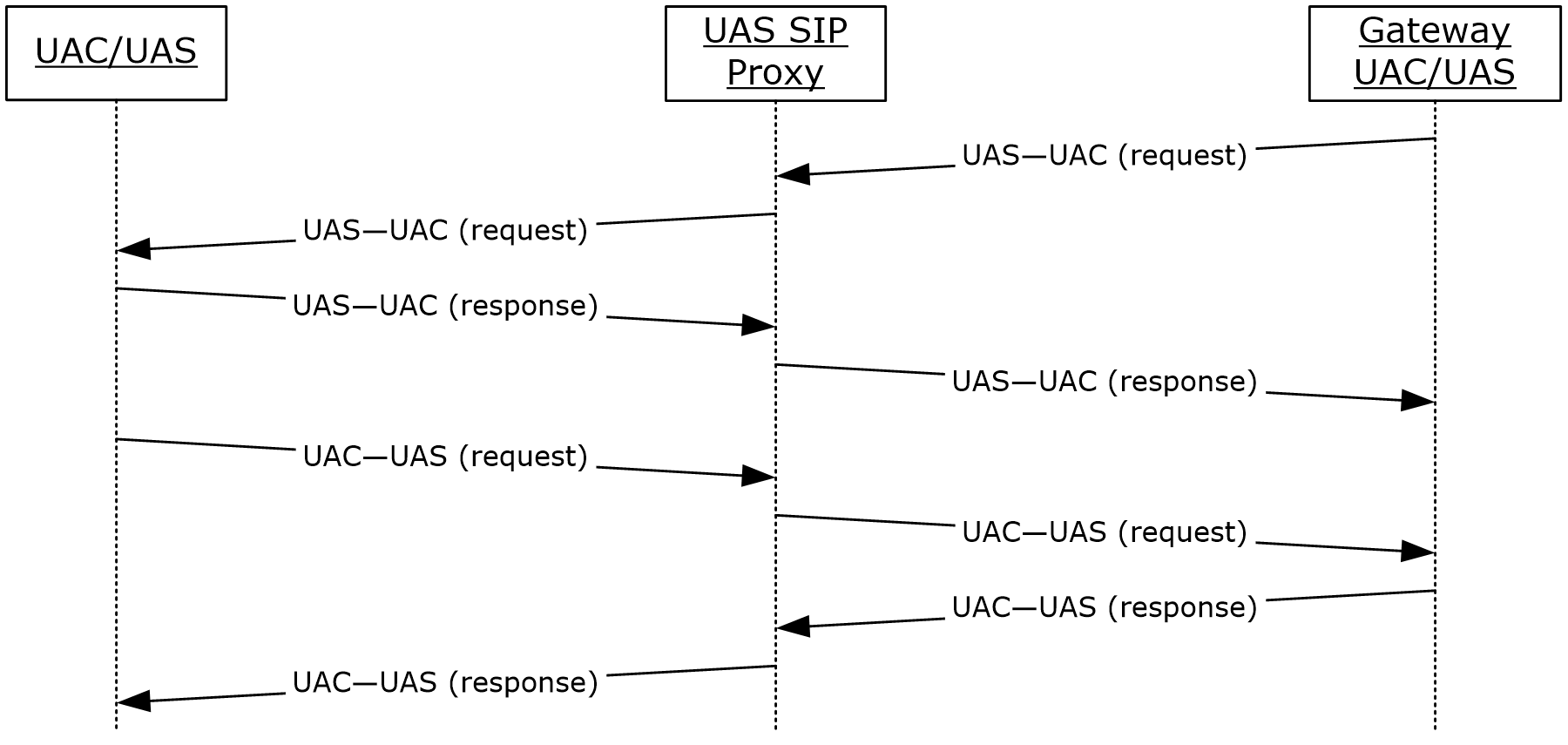 Figure 1: SIP transactionThe extensions do the following:Enable a SIP user agent (SIP UA) to be aware that a remote SIP UA in a SIP dialog is a gateway, as described in section 2.2.1 and section 3.1. This information can be rendered to the user interface (UI) to provide a better user experience (UX).Enable a SIP URI to hold an address of a dial string that is given by a user, as described in section 2.2.2 and section 3.2.Enable a SIP UAS to detect a redundant call that is triggered as a result of a loop, as described in section 2.2.3 and section 3.3. A loop occurs when a call is forked to a PBX that forks the call back, using a new SIP dialog.Enable a SIP UA to indicate that it is willing to receive an SDP answer through a non-reliable 183 provisional response to an INVITE message, as described in section 2.2.4 and section 3.4. Note that the standard recommends sending an SDP answer for early media only through a reliable provisional response, as described in [RFC3262].Define an anonymous phone URI, as described in section 2.2.5 and section 3.5, as an alternative to the standard anonymous SIP URI, as described in [RFC3261]. Note that the standard anonymous SIP URI is not supported.Enable a SIP UA in the protocol network to indicate that it supports media bypass functionality, as described in section 2.2.6 and section 3.6. Media bypass has the media from the protocol network entity involved in a PSTN call going directly to the gateway used to interface with the PSTN for that call, without traversing any intermediate element in the protocol network.Enable a SIP UA in the protocol network to reference the appropriate Session Description Protocol (SDP) that was selected from a received offer when sending a SIP message with an answer to the offer, as described in section 2.2.7 and section 3.7.Identify the specific gateway used to interface with the PSTN for a PSTN call, as described in section 2.2.8 and section 3.8.Relationship to Other ProtocolsThis protocol uses the protocols as described in [MS-SIPAE], [MS-SIPREGE], [MS-SIPRE], and [MS-SDPEXT] as well as the following Internet Engineering Task Force (IETF) Session Initiation Protocol (SIP) specifications:SIP: Session Initiation Protocol, as described in [RFC3261].Session Initiation Protocol (SIP): Locating SIP Servers, as described in [RFC3263].the Private Extensions to the Session Initiation Protocol (SIP) for Asserted Identity within Trusted Networks, as described in [RFC3325].the Session Initiation Protocol (SIP) Refer Method, as described in [RFC3515].the Session Initiation Protocol (SIP) "Replaces" Header, as described in [RFC3891].the Session Initiation Protocol (SIP) Referred-By Mechanism, as described in [RFC3892].an Offer/Answer Model with the Session Description Protocol (SDP), as described in [RFC3264].Prerequisites/PreconditionsNone.Applicability StatementThis protocol is applicable for interfacing a protocol client with other traditional telephony networks, such as a PSTN and an enterprise PBX or IP-PBX.Versioning and Capability NegotiationThis protocol does not have protocol versioning. Instead, explicit capability negotiation is done by using the Supported header to indicate support of various features. The Supported header is the standard SIP mechanism for doing capability negotiation.Vendor-Extensible FieldsNone.Standards AssignmentsNone.MessagesTransportThis protocol relies on SIP transport.Message Syntax This protocol uses the SIP message format, as specified in [RFC3261] section 7, and extends definitions of URI parameters and headers by adding new values for parameter and header names as well as their corresponding values.isGatewayThe isGateway parameter is defined by this protocol as a new Contact header field parameter. The original Augmented Backus-Naur Form (ABNF), as defined in [RFC5234], for the Contact header field, as specified in [RFC3261] section 25, is extended as follows. The SIP Contact header field extension is the second line.contact-params = c-p-q / c-p-expires                  / c-p-gw                 / contact-extensionc-p-gw = "isGateway"The syntax of the Contact header field with the SIP Contact header field extension is illustrated as follows. The extension is the final ;isGateway.CONTACT: <sip:a@example.com;gruu;opaque=srvr:MediationServer:xxx;grid=yyy>;isGatewayphone-contextThis protocol extends the semantics of the phone-context parameter but does not change its syntax, as specified in [RFC3966]. The phone-context value for a dial string is the provisioned location profile name of the user.The phone-context extension defines the following two phone-context names:"dialstring""enterprise"The first one is used if a user location profile name is not provisioned, and the second is used if a SIP URI holds a phone number in a non-E.164 format that is a result of applying enterprise dial plan rules.The syntax of a SIP URI with a phone-context parameter is illustrated as follows:sip:12345;phone-context=lp1@example.com;user=phoneIn the previous line, example.com is the host part of the SIP URI. It is not affected by the phone-context parameter.ms-call-sourceThe ABNF, as defined in [RFC5234], for the ms-call-source SIP header is as follows:Ms-Call-Source = "Ms-Call-Source" HCOLON ("ms-rtc" / "non-ms-rtc")The supported tokens for the ms-call-source header are "ms-rtc" and "non-ms-rtc". The first token designates that the call originated from a protocol server network, and the latter means that the call originated from a non–protocol server network, such as a PSTN or IP-PBX.The syntax of this header is illustrated as follows:Ms-Call-Source: ms-rtcms-early-mediaThe ms-early-media option tag is a proprietary option tag for the SIP Supported header, as specified in [RFC3261] section 20.37.The syntax of the ms-early-media tag in the Supported header is illustrated as follows:supported: ms-early-mediaAnonymous Phone URIThe anonymous phone URI is an alternative to the standard anonymous SIP URI, as specified in [RFC3261]. The user part of the SIP URI is set with the value "anonymous" and the parameter user=phone is added to the URI.The syntax of a SIP URI with these settings is illustrated as follows:sip:anonymous@contoso.com;user=phonems-bypassThe ms-bypass option tag is a proprietary option tag for the SIP Supported header, as specified in [RFC3261] section 20.37.ms-accepted-content-idThe ABNF, as defined in [RFC5234], for the ms-accepted-content-id SIP header is as follows:ms-accepted-content-id = "ms-accepted-content-id" HCOLON content-idThe content-id element is specified in [RFC2045] section 7 and [RFC2111] section 2. Note that the ms-accepted-content-id header includes the value of the Content-ID MIME header associated with the selected SDP offer.The syntax of the ms-accepted-content-id header is illustrated as follows:ms-accepted-content-id: <da6e05c91d6b4132afa14d8b528732e6>ms-trunking-peerThe ABNF, as defined in [RFC5234], for the ms-trunking-peer SIP header is as follows:ms-trunking-peer = "ms-trunking-peer" HCOLON host *1(SEMI trunkname) *1(SEMI User-Agent)trunkname = "trunk" EQUAL hostnameUser-Agent = "User-Agent" EQUAL quoted-stringThe host, hostname, and quoted-string elements are specified in [RFC3261] section 25. The syntax of the ms-trunking-peer header is illustrated as follows:ms-trunking-peer: gateway.company1.com;trunk=trunk1;User-Agent="Gateway 1.0"ms-mediation-generatedThe ABNF, as defined in [RFC5234], for the ms-mediation-generated SIP header<1> is as follows:ms-mediation-generated = "ms-mediation-generated" HCOLON "yes"The syntax of the ms-mediation-generated header is illustrated as follows:ms-mediation-generated: yesProtocol DetailsisGateway DetailsUAC BehaviorIf a UAC has a gateway role, it MUST insert the isGateway parameter in the Contact header. Otherwise, it MUST NOT insert this parameter in the Contact header.UAS BehaviorIf a UAS receives a SIP message with a Contact header that includes an isGateway parameter, it SHOULD render it to the application. The application MAY display this information to the user.Proxy BehaviorThis parameter does not affect a SIP proxy.Abstract Data ModelNone.TimersNone.InitializationNone.Higher-Layer Triggered EventsNone.Message Processing Events and Sequencing RulesNone.Timer EventsNone.Other Local EventsNone.phone-context DetailsUAC BehaviorA UAC that is about to send an INVITE message to an address of a dial string MUST use the following logic. If a UAC cannot resolve the dial string to a SIP URI with an E.164 number of a remote party, based on local provisioning, it MUST set the SIP URI of the Request URI header with a phone number and a phone-context of the phone number in the user part of the SIP URI, as specified in [RFC3966] section 5.1.5. The value of the phone-context SIP URI parameter holds the location profile name of the user if the dial string could not be resolved or the resolution of the dial string is to a non-E.164 number. If a user profile name is not provisioned and the dial string is not an E.164 number, the user agent MUST set phone-context to the default predefined dialstring name.Callback presents another case where an outgoing call can have a Request URI and To URI containing a phone-context parameter. An incoming call to a UA can have a P-Asserted-Identity (PAI) header containing a non-E.164 number with a phone-context of "dialstring". Alternatively an incoming call to a UA can have a P-Asserted-Identity header containing a non-E.164 number with a phone-context of "enterprise". If the callback feature is implemented in the UA, the value of the P-Asserted-Identity header SHOULD be used to populate the Request URI and To URI fields in the INVITE triggered by the callback.A UAC SHOULD<2> set a valid SIP URI in the From header. If the SIP URI is in a phone number format, user=phone, the phone number SHOULD<3> be in either E.164 format or a private number with a phone-context that is set with the location profile of the UAC.UAS BehaviorIf a UAS has a gateway role, it SHOULD include a P-Asserted-Identity in the 200 OK that it sends in response to an initial INVITE used to establish a dialog. This 200 OK is derived by using the Request URI from the initial INVITE used to establish the dialog. If this Request URI is used, and it contains an E.164 number in the user part, the UAS SHOULD copy it to the PAI. If this Request URI is used, and it contains a non-E.164 number in the user part, the UAS SHOULD copy it to the P-Asserted-Identity (PAI) and the phone-context SHOULD be set to the location profile of the UAS.Proxy BehaviorA SIP proxy that receives a SIP URI with a phone-context in the Request URI MUST try to match the phone-context name with a list of provisioned dial plan names. If there is a match, it MUST convert the SIP URI based on the rules that are defined in the matched dial plan. Otherwise if there is no match, it SHOULD use other proxy logic to route this URI.A P-Preferred-Identity header is a SIP header field, as described in section 9.2 of [RFC3325], which carries the preferred identity for the user sending the SIP message. This header field is sent by a UA to a trusted proxy to be inserted as the value in the P-Asserted-Identity (PAI) header field.A SIP proxy that receives an INVITE that contains a phone-context in the From URI SHOULD<4> try to match the phone-context name with a list of provisioned dial plan names. If there is a match, and the INVITE does not contain a P-Asserted-Identity (PAI) or P-Preferred-Identity header, the proxy SHOULD<5> apply the rules defined in the matched dial plan and add a P-Asserted-Identity (PAI) with the result of the translation. If the result of the translation is not an E.164 number, the proxy SHOULD<6> insert a phone-context with the value "enterprise".Abstract Data ModelNone.TimersNone.InitializationNone.Higher-Layer Triggered EventsNone.Message Processing Events and Sequencing RulesNone.Timer EventsNone.Other Local EventsNone.ms-call-source DetailsUAC Behavior If the UAC is a gateway, it MUST insert an ms-call-source header in the SIP INVITE message that is sent to a UAS with the value "ms-rtc".If the UAC is a gateway, it MUST insert an ms-call-source header in the SIP INVITE message that is sent to the PSTN with the value "non-ms-rtc".If the UAC is not a gateway, it MUST NOT insert an ms-call-source header in an INVITE message.UAS BehaviorIf a UAS receives an INVITE message with an ms-call-source header while in alerting state in another SIP dialog, it MUST reject the INVITE message with a 605 error code. Otherwise, it processes the INVITE as a regular INVITE message.Proxy BehaviorIf a SIP proxy receives an INVITE with an ms-call-source header and the call is forwarded to a different user based on the forwarding rules of the original user, it MUST strip the header.If a SIP proxy receives an INVITE with an ms-call-source header and it forwards the INVITE to a user who is not provisioned to receive loop calls, as described in section 1.3, it MUST strip this header.If a SIP proxy receives a 605 message to an INVITE message that includes the ms-call-source header, it MUST send back a 480 message to the previous hop.Abstract Data ModelNone.TimersNone.InitializationNone.Higher-Layer Triggered EventsNone.Message Processing Events and Sequencing Rules None.Timer EventsNone.Other Local EventsNone.ms-early-media DetailsUAC Behavior If a UAC supports an SDP answer in a non-reliable 183 provisional response to an INVITE message, it MUST send a SIP Supported header with the ms-early-media option tag. The SDP content and the procedure for starting early media are specified in [MS-SDPEXT] section 3.1.5.12.UAS BehaviorA UAS with a gateway role that receives an INVITE with a Supported header that includes an ms-early-media option tag MUST send an unreliable 183 provisional response with an SDP answer. The SDP content and the procedure for starting early media are specified in [MS-SDPEXT] section 3.1.5.12.A UAS with a non-gateway role that receives an INVITE with a Supported header that includes an ms-early-media option tag MAY send an unreliable 183 provisional response with an SDP answer. The SDP content and the procedure for starting early media are specified in [MS-SDPEXT] section 3.1.5.12.Proxy BehaviorThere is no special handling for this extension for a SIP proxy.Abstract Data ModelNone.TimersNone.InitializationNone.Higher-Layer Triggered EventsNone.Message Processing Events and Sequencing RulesNone.Timer EventsNone.Other Local EventsNone.Anonymous Phone URI DetailsThe special URI "anonymous@host;user=phone" in the From header field MUST be used to denote an anonymous user. <7> The host portion contains the IP address, fully qualified domain name (FQDN), or domain of the user. The encoding for an anonymous user that uses "anonymous.invalid" in the host portion MUST NOT be used.Abstract Data ModelNone.TimersNone.InitializationNone.Higher-Layer Triggered EventsNone.Message Processing Events and Sequencing Rules None.Timer EventsNone.Other Local EventsNone.ms-bypass DetailsA user agent (UA) supporting media bypass SHOULD<8> include a Session Initiation Protocol (SIP) Supported header with the ms-bypass option tag whenever it advertises the options it supports. Media bypass has the media from the protocol network entity involved in a public switched telephone network (PSTN) call going directly to the gateway used to interface with the PSTN for that call, without traversing any intermediate element in the protocol network.Abstract Data ModelNone.TimersNone.InitializationNone.Higher-Layer Triggered EventsNone.Message Processing Events and Sequencing Rules None.Timer EventsNone.Other Local EventsNone.ms-accepted-content-id DetailsThis section describes the ms-accepted-content-id SIP header.<9>UAC BehaviorA UAC MUST include a Content-ID MIME header with each Multipurpose Internet Mail Extensions (MIME) type of "application/SDP" and "application/gw-sdp" that it sends in an offer. The SDP content is specified in [MS-SDPEXT] section 3.UAS BehaviorA UAS MUST include an ms-accepted-content-id SIP header in a SIP message containing an SDP answer if the selected SDP from the offer with which the answer is associated contained a Content-ID MIME header. The value of the Content-ID MIME header from the selected SDP in the offer MUST be copied as the value for the ms-accepted-content-id header.Proxy BehaviorThis parameter does not affect a SIP proxy.Abstract Data ModelNone.TimersNone.InitializationNone.Higher-Layer Triggered EventsNone.Message Processing Events and Sequencing Rules None.Timer EventsNone.Other Local EventsNone.ms-trunking-peer DetailsThe ms-trunking-peer Session Initiation Protocol (SIP) header is included by a SIP UA that has a gateway role. It is used to identify the specific gateway used to interface with the public switched telephone network (PSTN) for a PSTN call.<10>Abstract Data ModelNone.TimersNone.InitializationNone.Higher-Layer Triggered EventsNone.Message Processing Events and Sequencing RulesNone.Timer EventsNone.Other Local EventsNone.ms-mediation-generated DetailsThe ms-mediation-generated Session Initiation Protocol (SIP) header is included by a SIP UA that has a gateway role.<11> It is used in provisional responses to indicate that the response was auto-generated by the UA and is not forwarded from a gateway used to interface with the public switched telephone network (PSTN) for a PSTN call.Abstract Data ModelNone.TimersNone.InitializationNone.Higher-Layer Triggered EventsNone.Message Processing Events and Sequencing RulesNone.Timer EventsNone.Other Local EventsNone.Protocol ExamplesisGateway SIP Contact Header ParameterInbound Call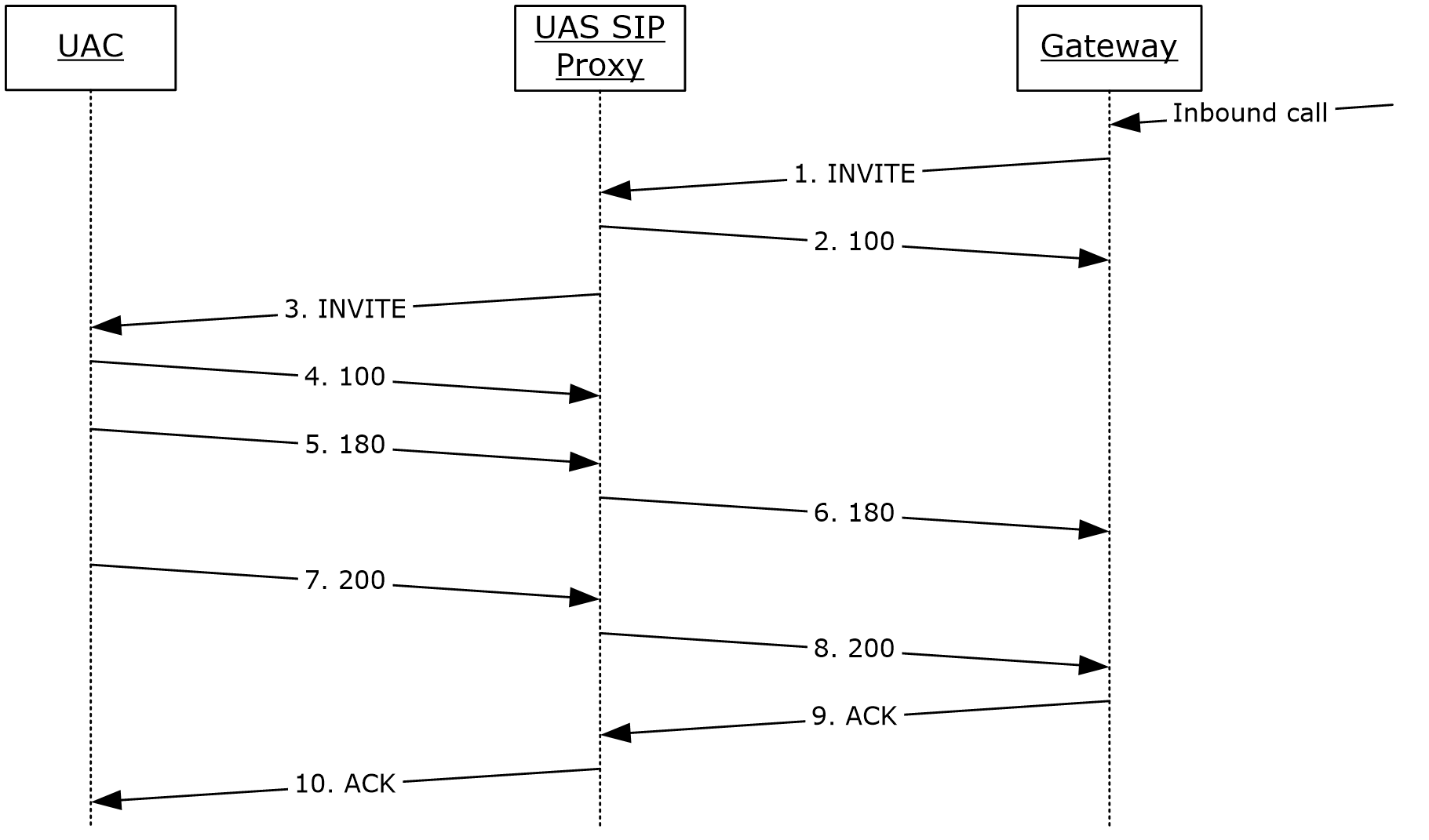 Figure 2: Inbound callThe preceding figure includes only one message in each direction because other messages repeat the same values.The messages in the following subsections illustrate the use of the Contact header isGateway parameter in messages that are sent from and received by a protocol client. Step 3: INVITE Message Is Received by the UACINVITE sip:10.56.66.167:1501;transport=tls;ms-opaque=56d3073f52;ms-received-cid=8000 SIP/2.0Record-Route: <sip:server1.example.com:5061;transport=tls;ms-role-rs-from;lr;ms-identity=C8ybl0ausk5JrrJOeabpGevnl7YoohctFBsEB3Oy33pmWwR9xH_oTAlgAA;ms-route-sig=ea0m1vIX8ijETotqsV9nVQESDR_2qwR9xH_oTAlgAA>;tag=D78DE2B2FF72EB24FDA98B88DCC879B2Via: SIP/2.0/TLS 10.56.64.202:5061;branch=z9hG4bKD262F853.B047DC47;branched=TRUE;ms-internal-info="daqI8a1fcNQkUHDJyMoUxdQudrDTCwR9xH7_OEdQAA"Authentication-Info: Kerberos rspauth="602306092A864886F71201020201011100FFFFFFFF1125B31E1322F6E6A4E65212D8DEDCA4", srand="A8085D66", snum="58", opaque="C216B7E9", qop="auth", targetname="sip/media.example.com", realm="SIP Communications Service"Max-Forwards: 69Content-Length: 1606Via: SIP/2.0/TLS 10.56.64.207:2861;branch=z9hG4bK27555a4e;ms-received-port=2861;ms-received-cid=8900From: <sip:anonymous@server1.example.com;user=phone>;epid=571F84BB45;tag=ed77bad0f0To: <sip:7275036;phone-context=normal-loc@server1.example.com;user=phone>;epid=782abb8f70CSeq: 6 INVITECall-ID: 46bac89b-3f5f-4f1f-bb0b-e791706e2401Contact: <sip:server1.example.com@server1.example.com;gruu;opaque=srvr:MediationServer:ANaNrdcy8EmB-dKmljqX-wAA;grid=9b192c6b829d4373adb88ea9ef4dff03>;isGatewaySupported: replacesSupported: gruu-10User-Agent: RTCC/3.0.0.0 MediationServerContent-Type: application/sdp; charset=utf-8Step 7: 200 Message Is Sent from the UACSIP/2.0 200 OKVia: SIP/2.0/TLS 10.56.64.202:5061;branch=z9hG4bKD262F853.B047DC47;branched=TRUE;ms-internal-info="daqI8a1fcNQkUHDJyMoUxdQudrDTCwR9xH7_OEdQAA"Via: SIP/2.0/TLS 10.56.64.207:2861;branch=z9hG4bK27555a4e;ms-received-port=2861;ms-received-cid=8900From: <sip:anonymous@server1.example.com;user=phone>;epid=571F84BB45;tag=ed77bad0f0To: "" <sip:7275036;phone-context=normal-loc@server1.example.com;user=phone>;epid=782abb8f70;tag=8827660e0cCall-ID: 46bac89b-3f5f-4f1f-bb0b-e791706e2401CSeq: 6 INVITERecord-Route: <sip:server1.example.com:5061;transport=tls;ms-role-rs-from;lr;ms-identity=C8ybl0ausk5JrrJOeabpGevnl7YoohctFBsEB3Oy33pmWwR9xH_oTAlgAA;ms-route-sig=ea0m1vIX8ijETotqsV9nVQESDR_2qwR9xH_oTAlgAA>;tag=D78DE2B2FF72EB24FDA98B88DCC879B2Contact: <sip:alice@server1.example.com;opaque=user:epid:reTyjuqAaVmcCIO4qlA4vwAA;gruu>User-Agent: UCCP/2.0.6362.0 OC/2.0.6362.0 (Client)P-Preferred-Identity: <sip:alice@server1.example.com>, <tel:+15555550103>Proxy-Authorization: Kerberos qop="auth", realm="SIP Communications Service", opaque="C216B7E9", crand="dde2ad45", cnum="44", targetname="sip/server1.example.com", response="602306092a864886f71201020201011100ffffffff77de9d7a16f9693a9cc29ed8d6735499"Content-Type: application/sdpOutbound Call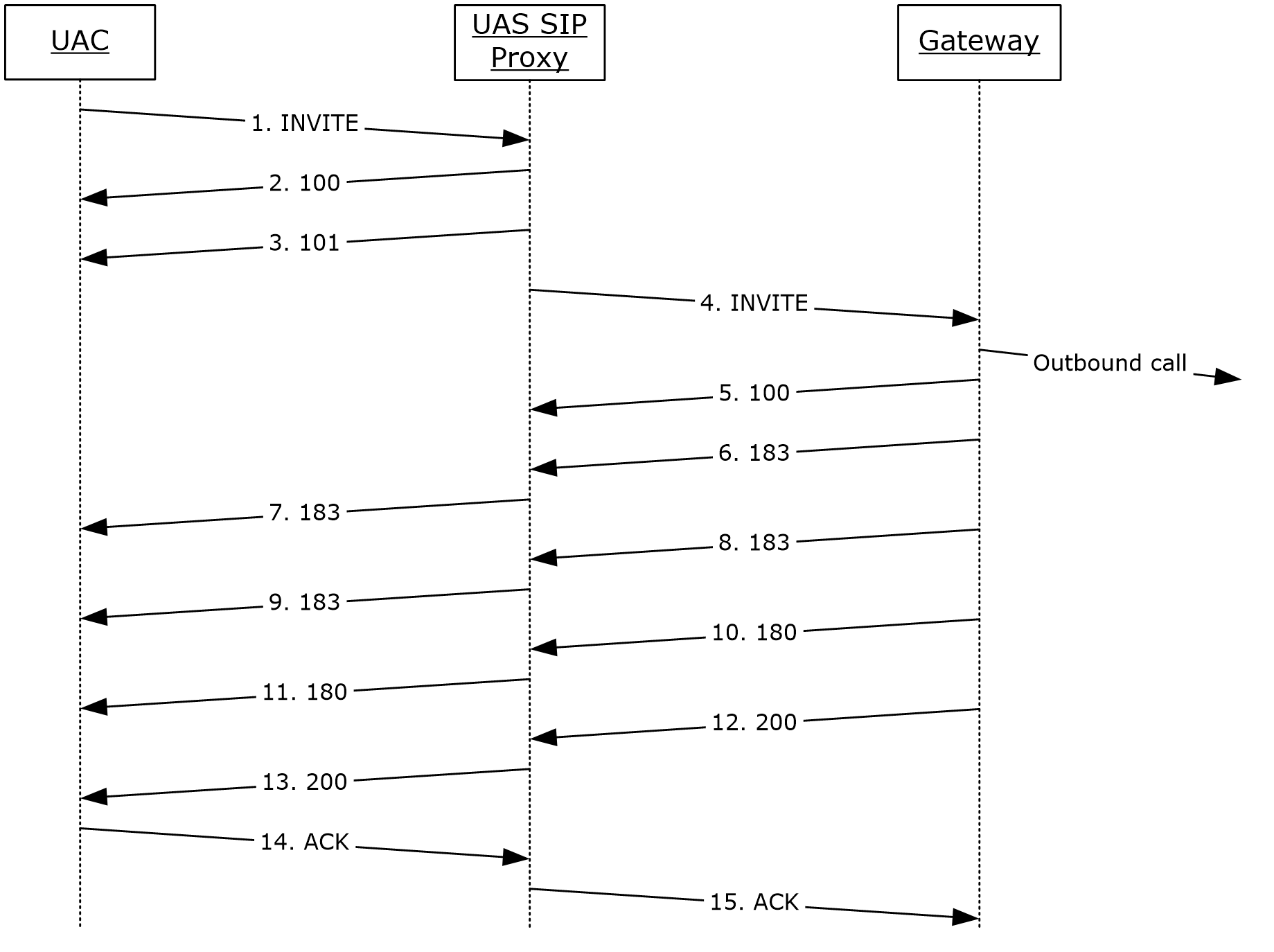 Figure 3: Outbound callThe preceding figure includes only one message in each direction because other messages repeat the same values.The messages in the following subsections illustrate the use of the Contact header isGateway parameter in messages that are sent from and received by a UAC.Step 1: INVITE Message Is Sent from the UACINVITE sip:+15555550103@server1.example.com;user=phone SIP/2.0Via: SIP/2.0/TLS 10.56.66.167:1501Max-Forwards: 70From: <sip:alice@server1.example.com>;tag=85e83db3c6;epid=782abb8f70To: <sip:+15555550103@server1.example.com;user=phone>Call-ID: accd397afad9439d880f45cfce04bd66CSeq: 1 INVITEContact: <sip:alice@server1.example.com;opaque=user:epid:reTyjuqAaVmcCIO4qlA4vwAA;gruu>User-Agent: UCCP/2.0.6362.0 OC/2.0.6362.0 (Client)Ms-Conversation-ID: AchdT5LJJvFktNrrSjejQUAy0wgfoA==Supported: timerSupported: ms-senderSupported: ms-early-mediams-keep-alive: UAC;hop-hop=yesP-Preferred-Identity: <sip:alice@server1.example.com>, <tel:+15555550103>Supported: ms-conf-inviteProxy-Authorization: Kerberos qop="auth", realm="SIP Communications Service", opaque="C216B7E9", crand="aaee0f50", cnum="35", targetname="sip/server1.example.com", response="602306092a864886f71201020201011100ffffffffec51ac48141bf21d6a1487eaca68cca6"Content-Type: application/sdpContent-Length: 1076Step 13: 200 Message Is Received by the UACSIP/2.0 200 OKAuthentication-Info: Kerberos rspauth="602306092A864886F71201020201011100FFFFFFFF0714800DE2F658803052D07C86052224", srand="B997073B", snum="50", opaque="C216B7E9", qop="auth", targetname="sip/server1.example.com", realm="SIP Communications Service"Via: SIP/2.0/TLS 10.56.66.167:1501;ms-received-port=1501;ms-received-cid=8000FROM: "alice"<sip:alice@server1.example.com>;tag=85e83db3c6;epid=782abb8f70TO: <sip:+15555550103@server1.example.com;user=phone>;epid=571F84BB45;tag=a0f83282bCSEQ: 1 INVITECALL-ID: accd397afad9439d880f45cfce04bd66RECORD-ROUTE: <sip:server1.example.com:5061;transport=tls;ms-role-rs-from;lr;ms-route-sig=eab5PYPD_tLMiadtWiQ5tem-72y4vocRve_oTAlgAA>CONTACT: <sip:server1.example.com@server1.example.com;gruu;opaque=srvr:MediationServer:ANaNrdcy8EmB-dKmljqX-wAA;grid=439be8c54ef04ce0baa8842286f86c53>;isGatewayCONTENT-LENGTH: 1412SUPPORTED: gruu-10SUPPORTED: replacesCONTENT-TYPE: application/sdp; charset=utf-8ALLOW: UPDATEP-ASSERTED-IDENTITY: <sip:+15555550103@server1.example.com;user=phone>SERVER: RTCC/3.0.0.0 MediationServerALLOW: Ack, Cancel, Bye,Invite,Referphone-context SIP URI ParameterInbound CallFigure 4: Inbound callThe preceding figure includes one message in each direction because other messages repeat the same values.The messages in the following subsections illustrate the use of the phone-context parameter in messages that are sent from and received by the UAC.Step 3: INVITE Message Is Received by the UAC A UAS proxy replaces the Request URI header with the phone-context parameter that is received from the gateway. However, the To header is not replaced and holds the SIP URI with the phone-context that was inserted by the gateway.INVITE sip:10.56.66.167:1501;transport=tls;ms-opaque=56d3073f52;ms-received-cid=8000 SIP/2.0Record-Route: <sip:server1.example.com:5061;transport=tls;ms-role-rs-from;lr;ms-identity=C8ybl0ausk5JrrJOeabpGevnl7YoohctFBsEB3Oy33pmWwR9xH_oTAlgAA;ms-route-sig=ea0m1vIX8ijETotqsV9nVQESDR_2qwR9xH_oTAlgAA>;tag=D78DE2B2FF72EB24FDA98B88DCC879B2Via: SIP/2.0/TLS 10.56.64.202:5061;branch=z9hG4bKD262F853.B047DC47;branched=TRUE;ms-internal-info="daqI8a1fcNQkUHDJyMoUxdQudrDTCwR9xH7_OEdQAA"Authentication-Info: Kerberos rspauth="602306092A864886F71201020201011100FFFFFFFF1125B31E1322F6E6A4E65212D8DEDCA4", srand="A8085D66", snum="58", opaque="C216B7E9", qop="auth", targetname="sip/server1.example.com", realm="SIP Communications Service"Max-Forwards: 69Content-Length: 1606Via: SIP/2.0/TLS 10.56.64.207:2861;branch=z9hG4bK27555a4e;ms-received-port=2861;ms-received-cid=8900From: <sip:+15555550103@server1.example.com;user=phone>;epid=571F84BB45;tag=ed77bad0f0To: <sip:7275036;phone-context=normal-loc@server1.example.com;user=phone>;epid=782abb8f70CSeq: 6 INVITECall-ID: 46bac89b-3f5f-4f1f-bb0b-e791706e2401Contact: <sipserver1.example.com@server1.example.com;gruu;opaque=srvr:MediationServer:ANaNrdcy8EmB-dKmljqX-wAA;grid=9b192c6b829d4373adb88ea9ef4dff03>;isGatewaySupported: replacesSupported: gruu-10User-Agent: RTCC/3.0.0.0 MediationServerContent-Type: application/sdp; charset=utf-8Step 7: 200 Message Is Sent from the UACSIP/2.0 200 OKVia: SIP/2.0/TLS 10.56.64.202:5061;branch=z9hG4bKD262F853.B047DC47;branched=TRUE;ms-internal-info="daqI8a1fcNQkUHDJyMoUxdQudrDTCwR9xH7_OEdQAA"Via: SIP/2.0/TLS 10.56.64.207:2861;branch=z9hG4bK27555a4e;ms-received-port=2861;ms-received-cid=8900From: <sip:+15555550103@server1.example.com;user=phone>;epid=571F84BB45;tag=ed77bad0f0To: "" <sip:7275036;phone-context=normal-loc@server1.example.com;user=phone>;epid=782abb8f70;tag=8827660e0cCall-ID: 46bac89b-3f5f-4f1f-bb0b-e791706e2401CSeq: 6 INVITERecord-Route: <sip:server1.example.com:5061;transport=tls;ms-role-rs-from;lr;ms-identity=C8ybl0ausk5JrrJOeabpGevnl7YoohctFBsEB3Oy33pmWwR9xH_oTAlgAA;ms-route-sig=ea0m1vIX8ijETotqsV9nVQESDR_2qwR9xH_oTAlgAA>;tag=D78DE2B2FF72EB24FDA98B88DCC879B2Contact: <sip:alice@server1.example.com;opaque=user:epid:reTyjuqAaVmcCIO4qlA4vwAA;gruu>User-Agent: UCCP/2.0.6362.0 OC/2.0.6362.0 (Client)P-Preferred-Identity: <sip:alice@server1.example.com>, <tel:+15555550106>Proxy-Authorization: Kerberos qop="auth", realm="SIP Communications Service", opaque="C216B7E9", crand="dde2ad45", cnum="44", targetname="sip/server1.example.com", response="602306092a864886f71201020201011100ffffffff77de9d7a16f9693a9cc29ed8d6735499"Content-Type: application/sdpOutbound CallFigure 5: Outbound callThe preceding figure includes one message in each direction because other messages repeat the same values.The messages in the following subsections illustrate the use of the phone-context parameter in messages that are sent from and received by a UAC.Step 1: INVITE Message Is Sent from the UACINVITE sip:72181;phone-context=dialstring@example.com;user=phone SIP/2.0Via: SIP/2.0/TLS 10.56.64.148:4031Max-Forwards: 70From: <sip:test2@example.com>;tag=cefe741803;epid=7d725e08a1To: <sip:72181;phone-context=dialstring@example.com;user=phone>Call-ID: a6a53b0e3b7d40a3b445dc4d9249b6feCSeq: 1 INVITEContact: <sip:test2@example.com;opaque=user:epid:0ONaA0AXIFCRDgr367kcHwAA;gruu>User-Agent: UCCP/2.0.6362.36 OC/2.0.6362.36 (Client)Ms-Conversation-ID: Achis3b6kqiLEhnZR/+DMH2N7CO9hg==Supported: timerSupported: ms-senderSupported: ms-early-mediams-keep-alive: UAC;hop-hop=yesP-Preferred-Identity: <sip:test2@example.com>, <tel:+15555550100>Supported: ms-conf-inviteProxy-Authorization: NTLM qop="auth", realm="SIP Communications Service", opaque="9ACB05CE", crand="05c62674", cnum="10", targetname="server1.example.com", response="01000000b09f0702d4e4e934e25e6f9b"Content-Type: application/sdpStep 13: 200 Message Is Received by the UACSIP/2.0 200 OKAuthentication-Info: NTLM rspauth="01000000653865359728F3C8E25E6F9B", srand="8A3F6211", snum="19", opaque="9ACB05CE", qop="auth", targetname="server1.example.com", realm="SIP Communications Service"Via: SIP/2.0/TLS 10.56.64.148:4031;ms-received-port=4031;ms-received-cid=500FROM: "test2"<sip:test2@example.com>;tag=cefe741803;epid=7d725e08a1TO: <sip:72181;phone-context=dialstring@example.com;user=phone>;epid=6477F45221;tag=a5c53ff9d6CSEQ: 1 INVITECALL-ID: a6a53b0e3b7d40a3b445dc4d9249b6feRECORD-ROUTE: <sip:server1.example.com:5061;transport=tls;ms-role-rs-from;lr;ms-route-sig=aaabLHUMznhhFXTzutN9dwpQ-RmwQYZA_UIeytlQAA>CONTACT: <sip:SH13-LCT.example.com@example.com;gruu;opaque=srvr:MediationServer:TIRig7bu5kGXhNJb1ZwQfgAA;grid=f1f9379bd9334f65aa1dfb77bed58905>;isGatewayCONTENT-LENGTH: 740SUPPORTED: gruu-10SUPPORTED: replacesCONTENT-TYPE: application/sdp; charset=utf-8ms-call-source SIP HeaderInbound Call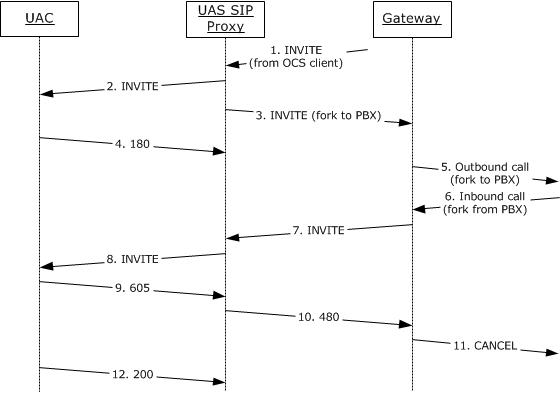 Figure 6: Inbound callThe preceding figure includes only key messages that are described in this section.The messages in the following subsections illustrate the use of the ms-call-source header in messages that are sent from and received by a UAC.Step 2: INVITE Message Is Received by the UAC This call originates from a protocol client; therefore, it does not include an ms-call-source header.INVITE sip:10.56.66.167:3080;transport=tls;ms-opaque=0e2b3bcc10;ms-received-cid=300 SIP/2.0Record-Route: <sip:server1.example.com:5061;transport=tls;ms-role-rs-to;ms-role-rs-from;lr;ms-route-sig=aa1PYPSx-ubLAoi5ZiOqMHlGcU3l0xkBBiLt2WZQAA>;tag=8951C70C798E10EA48EB96EAA4B379BCVia: SIP/2.0/TLS 172.29.106.3:5061;branch=z9hG4bK76F2CFD5.31901062;branched=TRUE;ms-internal-info="aaC8UGYE_vlAjm36glJ1-v1NQi15UxkBBihbkIPAAA"Authentication-Info: NTLM rspauth="0100000044415441C22E2F66F9C08F09", srand="4CB6D6F5", snum="31", opaque="FB347BC6", qop="auth", targetname="server1.example.com", realm="SIP Communications Service"Max-Forwards: 69Content-Length: 1074Via: SIP/2.0/TLS 10.56.64.148:3981;ms-received-port=3981;ms-received-cid=200P-Asserted-Identity: "test2"<sip:test2@example.com>,<tel:+15555550100>From: "test2"<sip:test2@example.com>;tag=08399379aa;epid=7d725e08a1To: <sip:test1@example.com>;epid=782abb8f70Call-ID: ee22d219e9f44441bbac7b304ddc1096CSeq: 1 INVITEContact: <sip:test2@example.com;opaque=user:epid:0ONaA0AXIFCRDgr367kcHwAA;gruu>User-Agent: UCCP/2.0.6362.36 OC/2.0.6362.36 (Client)Ms-Conversation-ID: AchisczVZkuxUO7mTZieBaNoXIHJ8g==Supported: timerSupported: ms-senderSupported: ms-early-mediams-keep-alive: UAC;hop-hop=yesSupported: ms-conf-inviteContent-Type: application/sdpStep 8: INVITE Message Is Received by the UAC This call originates from the private branch exchange (PBX); therefore, it includes an ms-call-source header.INVITE sip:10.56.66.167:3080;transport=tls;ms-opaque=0e2b3bcc10;ms-received-cid=300 SIP/2.0Record-Route: <sip:server1.example.com:5061;transport=tls;ms-role-rs-from;lr;ms-identity=B5buGzyhwo49ocKOaabbgxdAqaQRu_k9cZxy4WI-659Sq6MHw6Lt2WZQAA;ms-route-sig=aa3Oeh935IYJmaV5AyTn4katb_Zd-6MHw6Lt2WZQAA>;tag=8951C70C798E10EA48EB96EAA4B379BCVia: SIP/2.0/TLS 172.29.106.3:5061;branch=z9hG4bKD300E89E.BA307C3A;branched=TRUE;ms-internal-info="aaKlz4lwQeqhL-R5X7wnN8hEhuJwK6MHw6hbkIPAAA"Authentication-Info: NTLM rspauth="0100000000000000A761D372F9C08F09", srand="51ED7291", snum="32", opaque="FB347BC6", qop="auth", targetname="server1.example.com", realm="SIP Communications Service"Max-Forwards: 69Content-Length: 934Via: SIP/2.0/TLS 10.198.92.126:4757;branch=z9hG4bK557e25e3;ms-received-port=4757;ms-received-cid=700From: <sip:2160;phone-context=dialstring@example.com;user=phone>;epid=6477F45221;tag=a3a3579bbTo: <sip:+15555550108@example.com;user=phone>;epid=782abb8f70CSeq: 179 INVITECall-ID: 729ab37d-c0f5-4ad7-b7e0-8f3dadb99065Contact: <sip:SH13-LCT.example.com@example.com;gruu;opaque=srvr:MediationServer:TIRig7bu5kGXhNJb1ZwQfgAA;grid=2cfb52f9fd4b4930a6f0a82dbfcd39e4>;isGatewaySupported: replacesSupported: gruu-10User-Agent: RTCC/3.0.0.0 MediationServerContent-Type: application/sdp; charset=utf-8Allow: UPDATEAllow: Ack, Cancel, Bye,Invite,ReferMs-Call-Source: non-ms-rtcStep 9: 605 Message Is Sent from the UAC This INVITE is rejected with a 605 Decline because it originated as a result of a loop in the private branch exchange (PBX).SIP/2.0 605 Decline EverywhereVia: SIP/2.0/TLS 172.29.106.3:5061;branch=z9hG4bKD300E89E.BA307C3A;branched=TRUE;ms-internal-info="aaKlz4lwQeqhL-R5X7wnN8hEhuJwK6MHw6hbkIPAAA"Via: SIP/2.0/TLS 10.198.92.126:4757;branch=z9hG4bK557e25e3;ms-received-port=4757;ms-received-cid=700From: <sip:2160;phone-context=dialstring@example.com;user=phone>;epid=6477F45221;tag=a3a3579bbTo: "" <sip:+15555550108@example.com;user=phone>;epid=782abb8f70;tag=b9bc5b444cCall-ID: 729ab37d-c0f5-4ad7-b7e0-8f3dadb99065CSeq: 179 INVITERecord-Route: <sip:server1.example.com:5061;transport=tls;ms-role-rs-from;lr;ms-identity=B5buGzyhwo49ocKOaabbgxdAqaQRu_k9cZxy4WI-659Sq6MHw6Lt2WZQAA;ms-route-sig=aa3Oeh935IYJmaV5AyTn4katb_Zd-6MHw6Lt2WZQAA>;tag=8951C70C798E10EA48EB96EAA4B379BCUser-Agent: UCCP/2.0.6362.0 OC/2.0.6362.0 (Client)Ms-client-diagnostics: 52034; reason="Rejected Duplicate call from PBX"Proxy-Authorization: NTLM qop="auth", realm="SIP Communications Service", opaque="FB347BC6", crand="b062a12e", cnum="29", targetname="server1.example.com", response="01000000730069006642f8a9f9c08f09"Content-Length: 0Step 12: 200 Message Is Sent from the UAC The first INVITE from a protocol client is accepted and the following 200 OK is sent.SIP/2.0 200 OKVia: SIP/2.0/TLS 172.29.106.3:5061;branch=z9hG4bK76F2CFD5.31901062;branched=TRUE;ms-internal-info="aaC8UGYE_vlAjm36glJ1-v1NQi15UxkBBihbkIPAAA"Via: SIP/2.0/TLS 10.56.64.148:3981;ms-received-port=3981;ms-received-cid=200From: "test2"<sip:test2@example.com>;tag=08399379aa;epid=7d725e08a1To: "" <sip:test1@example.com>;epid=782abb8f70;tag=281b612cd0Call-ID: ee22d219e9f44441bbac7b304ddc1096CSeq: 1 INVITERecord-Route: <sip:server1.example.com:5061;transport=tls;ms-role-rs-to;ms-role-rs-from;lr;ms-route-sig=aa1PYPSx-ubLAoi5ZiOqMHlGcU3l0xkBBiLt2WZQAA>;tag=8951C70C798E10EA48EB96EAA4B379BCContact: <sip:test1@example.com;opaque=user:epid:reTyjuqAaVmcCIO4qlA4vwAA;gruu>User-Agent: UCCP/2.0.6362.0 OC/2.0.6362.0 (Client)P-Preferred-Identity: <sip:test1@example.com>, <tel:+15555550100>Proxy-Authorization: NTLM qop="auth", realm="SIP Communications Service", opaque="FB347BC6", crand="1b602324", cnum="30", targetname="server1.example.com", response="010000006895aa03478d7d34f9c08f09"Content-Type: application/sdpOutbound CallThe ms-call-source header is not sent or received by a UAC in this scenario.ms-early-media SIP Supported Header Option TagInbound CallThe ms-early-media tag is not sent or received by a UAC in this scenario.Outbound CallFigure 7: Outbound callThe preceding figure includes only key messages that are described in this section.The following messages illustrate the use of the ms-early-media option tag in messages that are sent from and received by a UAC.Step 1: INVITE Is Sent from the UAC The following INVITE includes an ms-early-media option tag in a Supported header and an SDP offer.INVITE sip:+15555550100@example.com;user=phone SIP/2.0Via: SIP/2.0/TLS 10.56.66.167:3137Max-Forwards: 70From: <sip:test1@example.com>;tag=2b95504d65;epid=782abb8f70To: <sip:+15555550100@example.com;user=phone>Call-ID: ca22890914c34bf8a7439dfe1e834420CSeq: 1 INVITEContact: <sip:test1@example.com;opaque=user:epid:reTyjuqAaVmcCIO4qlA4vwAA;gruu>User-Agent: UCCP/2.0.6362.0 OC/2.0.6362.0 (Client)Ms-Conversation-ID: Achit1o1q5CCFcXhRKeZABfaZzvWNw==Supported: timerSupported: ms-senderSupported: ms-early-mediams-keep-alive: UAC;hop-hop=yesP-Preferred-Identity: <sip:test1@example.com>, <tel:+15555550101>Supported: ms-conf-inviteProxy-Authorization: NTLM qop="auth", realm="SIP Communications Service", opaque="B25450B8", crand="620d1d6e", cnum="79", targetname="server1.example.com", response="0100000008aab30387f6e10ef27db686"Content-Type: application/sdpContent-Length: 1076v=0o=- 0 0 IN IP4 10.56.66.167s=sessionc=IN IP4 10.56.66.167b=CT:99980t=0 0m=audio 50016 RTP/AVP 114 111 112 115 116 4 8 0 97 101k=base64:Bcw/3c0RQ/ndiix3QiLgO9s3z1ZhEcLU3ZC85C74zuNSmyIrx11eIA4kErwha=candidate:Hfb3G/XvuV5G7gXYnDfWjyyZ8aIUbsPUhQRkndBg3vU 1 x4Ykst3u0Cf7mAW0moKnMQ UDP 0.900 10.56.66.167 50016 a=candidate:Hfb3G/XvuV5G7gXYnDfWjyyZ8aIUbsPUhQRkndBg3vU 2 x4Ykst3u0Cf7mAW0moKnMQ UDP 0.900 10.56.66.167 50008 a=cryptoscale:1 client AES_CM_128_HMAC_SHA1_80 inline:aAzhJhKx1bOgjuVWNfI8C4f1K9lE5SJIb6vFIAWP|2^31|1:1a=crypto:2 AES_CM_128_HMAC_SHA1_80 inline:VqAkQvuZOMKH1uaXvi+8kjiJlRsiyngtcuh2AA5k|2^31|1:1a=maxptime:200a=rtcp:50008a=rtpmap:114 x-msrta/16000a=fmtp:114 bitrate=29000a=rtpmap:111 SIREN/16000a=fmtp:111 bitrate=16000a=rtpmap:112 G7221/16000a=fmtp:112 bitrate=24000a=rtpmap:115 x-msrta/8000a=fmtp:115 bitrate=11800a=rtpmap:116 AAL2-G726-32/8000a=rtpmap:4 G723/8000a=rtpmap:8 PCMA/8000a=rtpmap:0 PCMU/8000a=rtpmap:97 RED/8000a=rtpmap:101 telephone-event/8000a=fmtp:101 0-16a=encryption:optionalStep 7: 183 Message Is Received by the UAC The following 183 Session Progress message includes an SDP answer.SIP/2.0 183 Session ProgressAuthentication-Info: NTLM rspauth="010000000000000008AC67ADF27DB686", srand="DF9D53C4", snum="103", opaque="B25450B8", qop="auth", targetname="server1.example.com", realm="SIP Communications Service"Via: SIP/2.0/TLS 10.56.66.167:3137;ms-received-port=3137;ms-received-cid=100FROM: "test1"<sip:test1@example.com>;tag=2b95504d65;epid=782abb8f70TO: <sip:+15555550100@example.com;user=phone>;epid=6477F45221;tag=b5bb1243e3CSEQ: 1 INVITECALL-ID: ca22890914c34bf8a7439dfe1e834420CONTENT-LENGTH: 740CONTENT-TYPE: application/sdp; charset=utf-8SERVER: RTCC/3.0.0.0 MediationServerv=0o=- 0 0 IN IP4 10.198.92.126s=sessionc=IN IP4 10.198.92.126b=CT:1000t=0 0m=audio 60625 RTP/SAVP 111 115 8 97 101c=IN IP4 10.198.92.126a=rtcp:60532a=candidate:ZHqwSbPvIZyDX24RjvIW4lryUx/QbdAiP7FyQ0yvTGo 1 Bx2Is+Wi/HJbdQKM3FIBKg UDP 0.900 10.198.92.126 60625a=candidate:ZHqwSbPvIZyDX24RjvIW4lryUx/QbdAiP7FyQ0yvTGo 2 Bx2Is+Wi/HJbdQKM3FIBKg UDP 0.900 10.198.92.126 60532a=crypto:2 AES_CM_128_HMAC_SHA1_80 inline:Pb+rI3y4U1xd47P8USsgDc/znOiBIv5s0Ev2abRT|2^31|1:1a=label:main-audioa=encryption:rejecteda=rtpmap:111 SIREN/16000a=fmtp:111 bitrate=16000a=rtpmap:115 x-msrta/8000a=fmtp:115 bitrate=11800a=rtpmap:8 PCMA/8000a=rtpmap:97 RED/8000a=rtpmap:101 telephone-event/8000a=fmtp:101 0-16a=ptime:20Step 13: 200 Message Is Received by the UAC The following 200 OK message repeats the SDP answer that was sent in the preceding 183 Session Progress message.SIP/2.0 200 OKAuthentication-Info: NTLM rspauth="010000003240756E24DFD336F27DB686", srand="C1DF9895", snum="105", opaque="B25450B8", qop="auth", targetname="server1.example.com", realm="SIP Communications Service"Via: SIP/2.0/TLS 10.56.66.167:3137;ms-received-port=3137;ms-received-cid=100FROM: "test1"<sip:test1@example.com>;tag=2b95504d65;epid=782abb8f70TO: <sip:+15555550100@example.com;user=phone>;epid=6477F45221;tag=b5bb1243e3CSEQ: 1 INVITECALL-ID: ca22890914c34bf8a7439dfe1e834420RECORD-ROUTE: <sip:server1.example.com:5061;transport=tls;ms-role-rs-from;lr;ms-route-sig=aaelhWZJsyQvUcPVgXY5rCBgN5MnVHAhdiIeytlQAA>CONTACT: <sip:SH13-LCT.example.com@example.com;gruu;opaque=srvr:MediationServer:TIRig7bu5kGXhNJb1ZwQfgAA;grid=b6796217d6ea465cbe261a778c10d5c0>;isGatewayCONTENT-LENGTH: 740SUPPORTED: gruu-10SUPPORTED: replacesCONTENT-TYPE: application/sdp; charset=utf-8ALLOW: UPDATEP-ASSERTED-IDENTITY: <sip:+17036508897@example.com;user=phone>SERVER: RTCC/3.0.0.0 MediationServerALLOW: Ack, Cancel, Bye,Invite,Referv=0o=- 0 0 IN IP4 10.198.92.126s=sessionc=IN IP4 10.198.92.126b=CT:1000t=0 0m=audio 60625 RTP/SAVP 111 115 8 97 101c=IN IP4 10.198.92.126a=rtcp:60532a=candidate:ZHqwSbPvIZyDX24RjvIW4lryUx/QbdAiP7FyQ0yvTGo 1 Bx2Is+Wi/HJbdQKM3FIBKg UDP 0.900 10.198.92.126 60625a=candidate:ZHqwSbPvIZyDX24RjvIW4lryUx/QbdAiP7FyQ0yvTGo 2 Bx2Is+Wi/HJbdQKM3FIBKg UDP 0.900 10.198.92.126 60532a=crypto:2 AES_CM_128_HMAC_SHA1_80 inline:Pb+rI3y4U1xd47P8USsgDc/znOiBIv5s0Ev2abRT|2^31|1:1a=label:main-audioa=encryption:rejecteda=rtpmap:111 SIREN/16000a=fmtp:111 bitrate=16000a=rtpmap:115 x-msrta/8000a=fmtp:115 bitrate=11800a=rtpmap:8 PCMA/8000a=rtpmap:97 RED/8000a=rtpmap:101 telephone-event/8000a=fmtp:101 0-16a=ptime:20ms-bypass SIP Supported Header Option TagInbound Call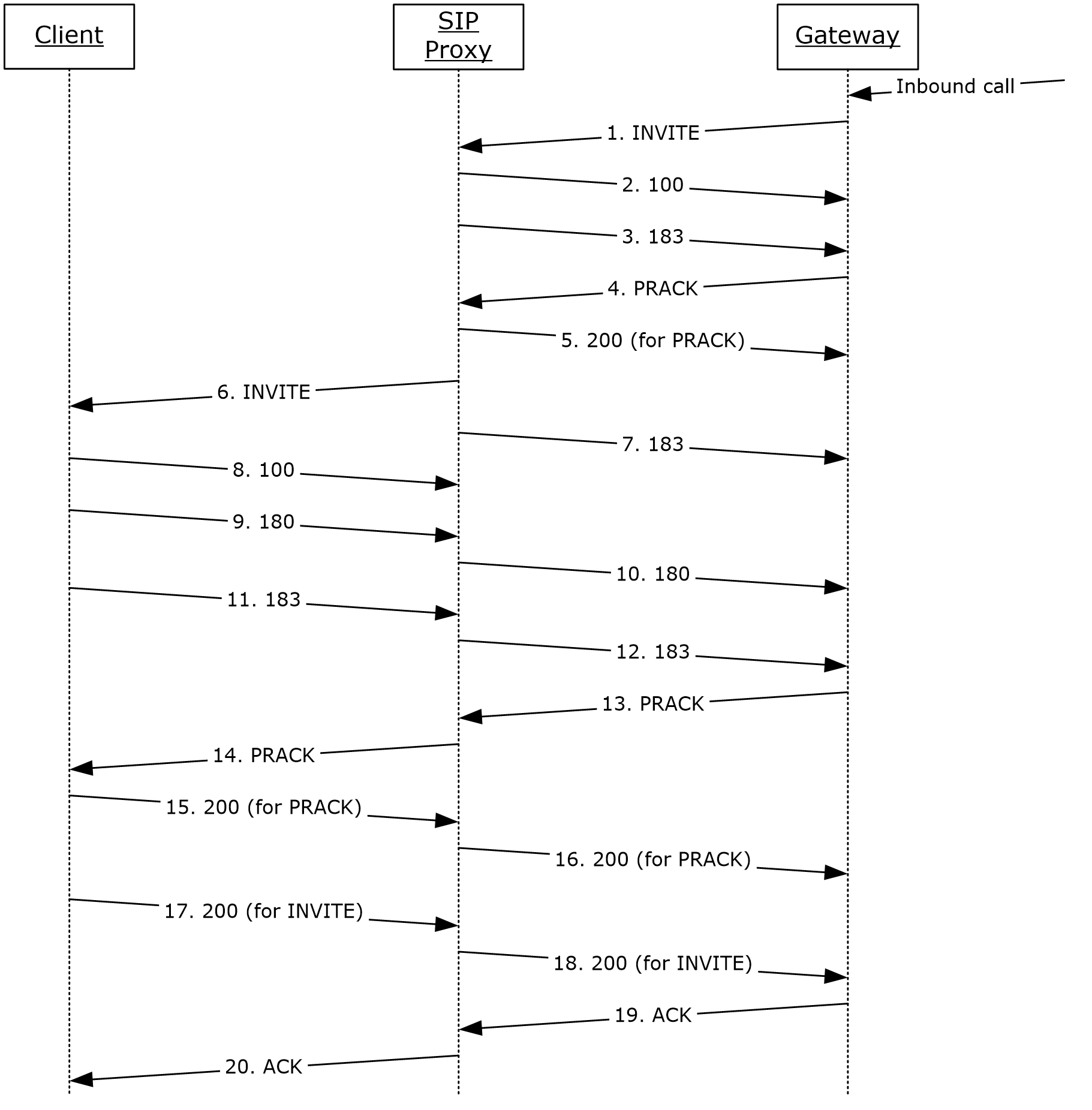 Figure 8: Inbound callThe messages in the following subsections illustrate the use of the ms-bypass option tag in a Supported header in messages that are sent from and received by a protocol client.Step 6: INVITE Message Is Received by the Protocol ClientINVITE sip:192.168.1.114:4535;transport=tls;ms-opaque=acee5f6d3a;ms-received-cid=475300 SIP/2.0Record-Route: <sip:PROXY.company1:5061;transport=tls;opaque=state:F:Ci.R475300:Ieh.gU65xODvwq_j78KvdcC-dRxH7lEBsv8oECfECdswTe7QW4niMEtoTOi_iwBgjHnKsZgY3jngAA;lr;ms-route-sig=dcrEzxvkq3iKgc2ApWyiXbCYC7NNwE-pYCMYxgjFJ3kxfHnKsZgY3jngAA>;tag=45F7A969AE33112CB9877940D7F56D40Via: SIP/2.0/TLS 10.1.1.54:5061;branch=z9hG4bK1C7C8A0E.19AB9CC7A4B7C3D3;branched=TRUE;ms-internal-info="cehce-xXzqcRs3A_ZSAwy8D4JLgyqxDKREgfIVFt6noRjHnKsZUY47CgAA"Authentication-Info: TLS-DSK qop="auth", opaque="F755045D", srand="CC46B5FD", snum="26", rspauth="d6179291f72761e057a67adb7288fd256c2b1e4d", targetname="PROXY.company1", realm="SIP Communications Service", version=4Max-Forwards: 69Content-Length: 3161Via: SIP/2.0/TLS 10.1.1.102:57350;branch=z9hG4bKe82f3c;ms-received-port=57350;ms-received-cid=475900From: <sip:4259876543;phone-context=Location1@company1;user=phone>;epid=CDCFEF8F18;tag=3d965223eaTo: <sip:+14251234567@company1;user=phone>;epid=54dd5867e8CSeq: 35 INVITECall-ID: df601b2d-e42e-4677-b921-c9dbf4e25940Contact: <sip:ms5.company1@company1;gruu;opaque=srvr:MediationServer:XzRY6u68aVipMcYVfYs0hQAA;grid=bd9c42fc618147d0af4d8f84f718910b>;isGatewaySupported: replacesSupported: ms-safe-transferSupported: ms-bypassSupported: ms-dialog-route-set-updateSupported: timerSupported: 100relSupported: gruu-10User-Agent: Mediation ServerContent-Type: multipart/alternative; boundary=9dvaKhfhPJxCOyObvB70o0f2xfgiXN3JAllow: ACKms-trunking-peer: gateway.company1.com;trunk=trunk1;User-Agent="Gateway 1.0"Session-Expires: 1800Min-SE: 90Allow: CANCEL,BYE,INVITE,REFER,NOTIFY,PRACK,UPDATEP-Asserted-Identity: <sip:+4259876543@company1;user=phone>History-Info: <sip:user112@company1>;index=1--9dvaKhfhPJxCOyObvB70o0f2xfgiXN3JContent-Type: application/sdpContent-ID: <72e03bb9-6acc-453b-ae09-4b8671344d83>Content-Disposition: Session;handling=optional;ms-proxy-2007fallbackv=0o=- 1 0 IN IP4 10.1.1.102s=sessionc=IN IP4 10.1.1.102b=CT:1000000t=0 0m=audio 56568 RTP/AVP 0 8 115 13 118 97 101c=IN IP4 10.1.1.102a=rtcp:56569a=candidate:wPBogiU8NLp21GV4/zj/6WviEjTkj55FxhrdRkHiZcc 1 0tKavBj1axiy4rc19atywg UDP 0.830 10.1.1.102 56568a=candidate:wPBogiU8NLp21GV4/zj/6WviEjTkj55FxhrdRkHiZcc 2 0tKavBj1axiy4rc19atywg UDP 0.830 10.1.1.102 56569a=candidate:bgLnsm3DP4aSPQloj2Ak1IUYeGDPsldLRetvScj5izM 1 5VdtqvYZImPIpth0Tx5Mcg TCP 0.150 10.3.0.7 59954a=candidate:bgLnsm3DP4aSPQloj2Ak1IUYeGDPsldLRetvScj5izM 2 5VdtqvYZImPIpth0Tx5Mcg TCP 0.150 10.3.0.7 59954a=candidate:hdj57XrOXJwib/pE8R3lzSwmfWi3trrUtRt4pmcfb5Y 1 RDbzrPzUksHqIX1Aqv0bFA UDP 0.450 10.3.0.7 55690a=candidate:hdj57XrOXJwib/pE8R3lzSwmfWi3trrUtRt4pmcfb5Y 2 RDbzrPzUksHqIX1Aqv0bFA UDP 0.450 10.3.0.7 57652a=candidate:JqHr0VQ3SBc1eDZ+TPZ4wktouOoWH1fag30kyuLWlFQ 1 8yhh8eM+T1Z9w0CbEkzwfA TCP 0.250 10.1.1.102 207 52082a=candidate:JqHr0VQ3SBc1eDZ+TPZ4wktouOoWH1fag30kyuLWlFQ 2 8yhh8eM+T1Z9w0CbEkzwfA TCP 0.250 10.1.1.102 52082a=label:main-audioa=cryptoscale:1 client AES_CM_128_HMAC_SHA1_80 inline:f6V1oCUyKIzjLEBRg46FFt7BenyVzlLNEk3EJ6T3|2^31|1:1a=crypto:2 AES_CM_128_HMAC_SHA1_80 inline:P46SfAzfbRN3d06tBm787I3Pv/3j+5hOmtM1tvdv|2^31|1:1a=crypto:3 AES_CM_128_HMAC_SHA1_80 inline:tbZ34R5hvhfBSsVLMd0/uiQ7AWOCJD5Hj+Q58HQm|2^31a=rtpmap:0 PCMU/8000a=rtpmap:8 PCMA/8000a=rtpmap:115 x-msrta/8000a=fmtp:115 bitrate=11800a=rtpmap:13 CN/8000a=rtpmap:118 CN/16000a=rtpmap:97 RED/8000a=rtpmap:101 telephone-event/8000a=fmtp:101 0-16,36

--9dvaKhfhPJxCOyObvB70o0f2xfgiXN3JContent-Type: application/sdpContent-ID: <d05db498-7556-445d-86e3-bfeb36fd52e9>

v=0o=- 2 0 IN IP4 10.1.1.102s=sessionc=IN IP4 10.1.1.102b=CT:1000000t=0 0m=audio 50352 RTP/AVP 0 8 115 13 118 97 101c=IN IP4 10.1.1.102a=rtcp:50353a=ice-ufrag:LxLAa=ice-pwd:3470M/yHdvxSWmMqhs+jJF2Ea=candidate:1 1 UDP 2130706431 10.1.1.102 50352 typ hosta=candidate:1 2 UDP 2130705918 10.1.1.102 50353 typ hosta=candidate:2 1 tcp-pass 6555135 10.0.3.7 55634 typ relay raddr 10.1.1.102 rport 53970a=candidate:2 2 tcp-pass 6555134 10.0.3.7 55634 typ relay raddr 10.1.1.102 rport 53970a=candidate:3 1 UDP 16647679 10.0.3.7 52516 typ relay raddr 10.1.1.102 rport 55636a=candidate:3 2 UDP 16647678 10.0.3.7 58728 typ relay raddr 10.1.1.102 rport 55637a=candidate:4 1 tcp-act 7076863 10.0.3.7 55634 typ relay raddr 10.1.1.102 rport 53970a=candidate:4 2 tcp-act 7076350 10.0.3.7 55634 typ relay raddr 10.1.1.102 rport 53970a=candidate:5 1 tcp-act 1684798975 10.1.1.102 53970 typ srflx raddr 10.1.1.102 rport 53970a=candidate:5 2 tcp-act 1684798462 10.1.1.102 53970 typ srflx raddr 10.1.1.102 rport 53970a=label:main-audioa=cryptoscale:1 client AES_CM_128_HMAC_SHA1_80 inline:f6V1oCUyKIzjLEBRg46FFt7BenyVzlLNEk3EJ6T3|2^31|1:1a=crypto:2 AES_CM_128_HMAC_SHA1_80 inline:P46SfAzfbRN3d06tBm787I3Pv/3j+5hOmtM1tvdv|2^31|1:1a=crypto:3 AES_CM_128_HMAC_SHA1_80 inline:tbZ34R5hvhfBSsVLMd0/uiQ7AWOCJD5Hj+Q58HQm|2^31a=rtpmap:0 PCMU/8000a=rtpmap:8 PCMA/8000a=rtpmap:115 x-msrta/8000a=fmtp:115 bitrate=11800a=rtpmap:13 CN/8000a=rtpmap:118 CN/16000a=rtpmap:97 RED/8000a=rtpmap:101 telephone-event/8000a=fmtp:101 0-16,36

--9dvaKhfhPJxCOyObvB70o0f2xfgiXN3JContent-Type: application/gw-sdp; x-bypassid=9CD08A01-E998-456a-AC8A-D028930E5933Content-ID: <466ac626-be34-4f8d-ba0d-c7bacf53c0ac>Content-Disposition: Session;handling=optional

v=0o=Gateway 94331345 94331031 IN IP4 10.1.2.12s=sessionc=IN IP4 10.1.2.12t=0 0m=audio 6430 RTP/SAVP 0 8 4 2 3 13 101c=IN IP4 10.1.2.12a=rtcp:6431a=x-bypassid:9CD08A01-E998-456a-AC8A-D028930E5933a=crypto:1 AES_CM_128_HMAC_SHA1_80 inline:uch9eRm5IMoOhC+jNRprVaEuvK2JN0upP2+9ciM9|2^31|129:1a=sendrecva=rtpmap:0 PCMU/8000a=rtpmap:8 PCMA/8000a=rtpmap:4 G723/8000a=fmtp:4 annexa=yesa=rtpmap:2 G726-32/8000a=rtpmap:3 GSM/8000a=rtpmap:101 telephone-event/8000a=fmtp:101 0-15a=ptime:20a=x-mediasettings:signalboostunsupported
--9dvaKhfhPJxCOyObvB70o0f2xfgiXN3J--Step 17: 200 Message Is Sent by the Protocol ClientSIP/2.0 200 OKVia: SIP/2.0/TLS 10.1.1.54:5061;branch=z9hG4bK1C7C8A0E.19AB9CC7A4B7C3D3;branched=TRUE;ms-internal-info="cehce-xXzqcRs3A_ZSAwy8D4JLgyqxDKREgfIVFt6noRjHnKsZUY47CgAA"Via: SIP/2.0/TLS 10.1.1.102:57350;branch=z9hG4bKe82f3c;ms-received-port=57350;ms-received-cid=475900From: <sip:4259876543;phone-context=Location1@company1;user=phone>;epid=CDCFEF8F18;tag=3d965223eaTo: <sip:+14251234567@company1;user=phone>;epid=54dd5867e8;tag=c608fec21aCall-ID: df601b2d-e42e-4677-b921-c9dbf4e25940CSeq: 35 INVITERecord-Route: <sip:PROXY.company1:5061;transport=tls;opaque=state:F:Ci.R475300:Ieh.gU65xODvwq_j78KvdcC-dRxH7lEBsv8oECfECdswTe7QW4niMEtoTOi_iwBgjHnKsZgY3jngAA;lr;ms-route-sig=dcrEzxvkq3iKgc2ApWyiXbCYC7NNwE-pYCMYxgjFJ3kxfHnKsZgY3jngAA>;tag=45F7A969AE33112CB9877940D7F56D40Contact: <sip:user112@company1;opaque=user:epid:jVxLXKl9l12yFm93r_ArNgAA;gruu>User-Agent: Client 1.0Supported: histinfoSupported: ms-safe-transferAllow: INVITE, BYE, ACK, CANCEL, INFO, UPDATE, REFER, NOTIFY, BENOTIFY, OPTIONSSession-Expires: 720;refresher=uacms-accepted-content-id: <466ac626-be34-4f8d-ba0d-c7bacf53c0ac>P-Preferred-Identity: <sip:user112@company1>, <tel:+14251234567>Supported: ms-bypassSupported: replacesProxy-Authorization: TLS-DSK qop="auth", realm="SIP Communications Service", opaque="F755045D", targetname="PROXY.company1", crand="bdaff021", cnum="26", response="ec06b619fdde8d00dae6a5e3ef008db607f08538"Content-Type: application/sdpContent-Length: 362

v=0o=- 0 0 IN IP4 192.168.1.114s=sessionc=IN IP4 192.168.1.114b=CT:99980t=0 0m=audio 10228 RTP/SAVP 0 8 4 101a=crypto:1 AES_CM_128_HMAC_SHA1_80 inline:coOkWf6dIPsrYkRXi7QkjHb4n1ZwOQyZn0wWwBZR|2^31|1:1a=maxptime:200a=rtpmap:0 PCMU/8000a=rtpmap:8 PCMA/8000a=rtpmap:4 G723/8000a=rtpmap:101 telephone-event/8000a=fmtp:101 0-16a=x-bypassOutbound Call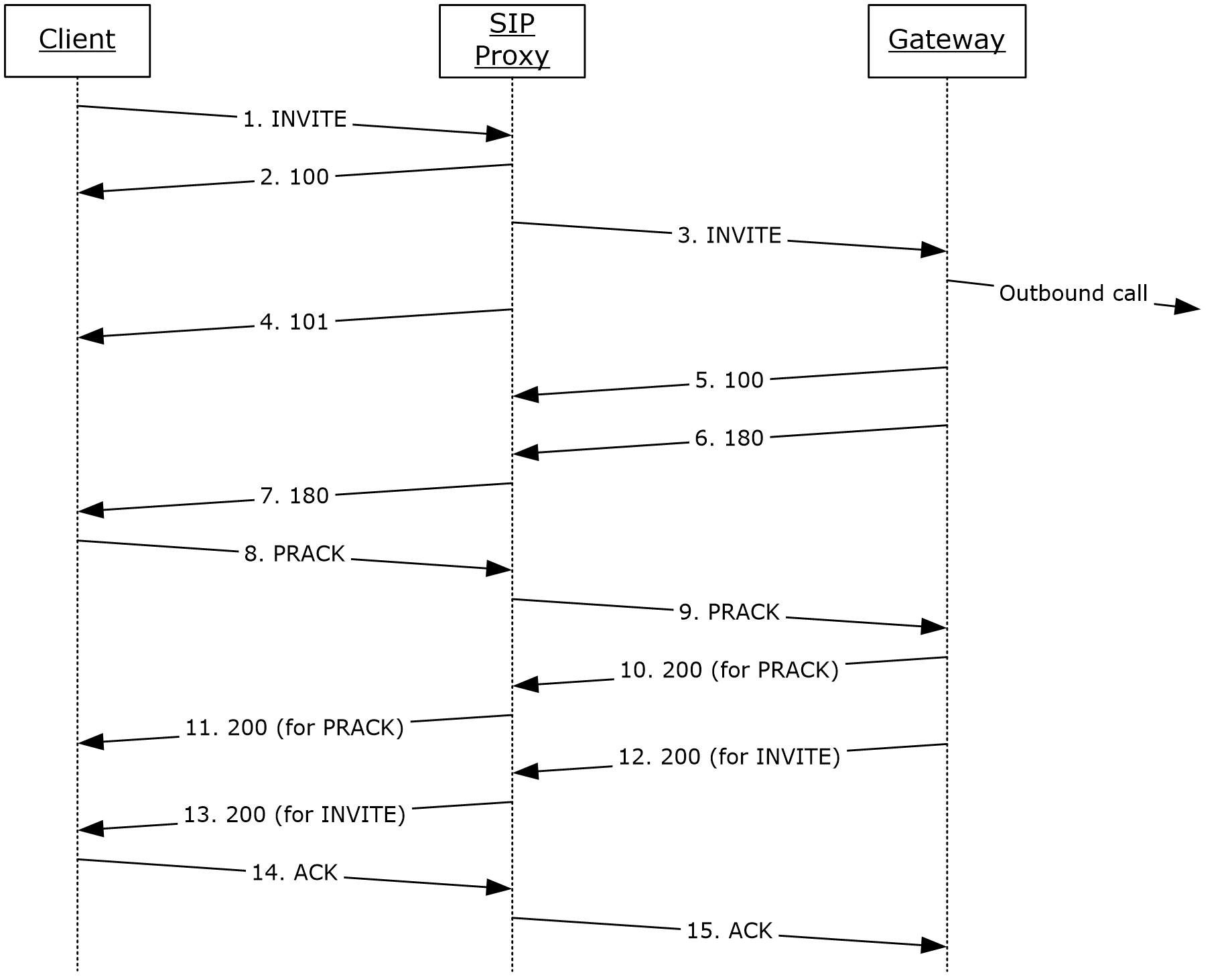 Figure 9: Outbound callThe messages in the following subsections illustrate the use of the ms-bypass option tag in a Supported header in messages that are sent from and received by a protocol client.Step 1: INVITE Message Is Sent by the Protocol ClientINVITE sip:+14258901234@company1;user=phone SIP/2.0Via: SIP/2.0/TLS 192.168.1.114:4535Max-Forwards: 70From: <sip:user112@company1>;tag=ed04066c4a;epid=54dd5867e8To: <sip:+14258901234@company1;user=phone>Call-ID: e571df11a45947f1a5b90da8d957b8aeCSeq: 1 INVITEContact: <sip:user112@company1;opaque=user:epid:jVxLXKl9l12yFm93r_ArNgAA;gruu>User-Agent: Client 1.0Ms-Conversation-ID: AcrCQkQ2CGV+fQQpS5OprWuDL+KaYQ==Supported: timerSupported: histinfoSupported: ms-safe-transferSupported: ms-senderSupported: ms-early-mediaSupported: 100relms-keep-alive: UAC;hop-hop=yesAllow: INVITE, BYE, ACK, CANCEL, INFO, UPDATE, REFER, NOTIFY, BENOTIFY, OPTIONSP-Preferred-Identity: <sip:user112@company1>, <tel:+14251234567>Supported: ms-bypassSupported: replacesSupported: ms-conf-inviteProxy-Authorization: TLS-DSK qop="auth", realm="SIP Communications Service", opaque="F755045D", targetname="PROXY.company1", crand="738839d3", cnum="12", response="2b5e54b5d29a1493e07894772e5ce0dcca06bdf3"Content-Type: multipart/alternative;boundary="----=_NextPart_000_0003_01CAC1FF.366488E0"Content-Length: 3052------=_NextPart_000_0003_01CAC1FF.366488E0Content-Type: application/sdpContent-Transfer-Encoding: 7bitContent-ID: <2dd1547f1a2043c2a622586b444229e2>Content-Disposition: session; handling=optional; ms-proxy-2007fallbackv=0o=- 0 0 IN IP4 192.168.1.114s=sessionc=IN IP4 192.168.1.114b=CT:99980t=0 0m=audio 25486 RTP/AVP 114 9 112 111 0 8 116 115 4 97 13 118 101a=candidate:XhpPtyjMgVxDIhWFgBIMhdLFIVXLwt+YRBaobG+X43A 1 4Q/jKJde54nbJ5sfchXniA UDP 0.830 192.168.1.114 25486 a=candidate:XhpPtyjMgVxDIhWFgBIMhdLFIVXLwt+YRBaobG+X43A 2 4Q/jKJde54nbJ5sfchXniA UDP 0.830 192.168.1.114 25487a=candidate:+oWYSe96HnD9j7GRgjAf47ImvcM2GeooLhFH8L6sN1M 1 wiGTb6hg53yn1/Keu8TGSg TCP 0.190 10.3.0.7 57587 a=candidate:+oWYSe96HnD9j7GRgjAf47ImvcM2GeooLhFH8L6sN1M 2 wiGTb6hg53yn1/Keu8TGSg TCP 0.190 10.3.0.7 57587 a=candidate:+LqcUBIcwTUej3u0lhJq7UET5SYTrNNWvpIzn7S4lho 1 X3SHHBGYzFqLK8TzSd5vNQ UDP 0.490 10.3.0.7 51247 a=candidate:+LqcUBIcwTUej3u0lhJq7UET5SYTrNNWvpIzn7S4lho 2 X3SHHBGYzFqLK8TzSd5vNQ UDP 0.490 10.3.0.7 50976 a=candidate:DzxkqWh6pd3wMmObq9itqTbhQ6yI4DLm1I8ZRbI3J6c 1 AUw+lgvF2GlnnLiF4otDhg TCP 0.250 192.168.1.114 50007 a=candidate:DzxkqWh6pd3wMmObq9itqTbhQ6yI4DLm1I8ZRbI3J6c 2 AUw+lgvF2GlnnLiF4otDhg TCP 0.250 192.168.1.114 50007  a=cryptoscale:1 client AES_CM_128_HMAC_SHA1_80 inline:OY1qCCFx84fwIkrR39XpPDA2HuNdtAB+6ekK1y5a|2^31|1:1a=crypto:2 AES_CM_128_HMAC_SHA1_80 inline:b28SzCBSdH7eBr13AhecN34gKh8OeCYQG6IMwxbC|2^31|1:1a=crypto:3 AES_CM_128_HMAC_SHA1_80 inline:8LUckwDobd31ORi6KGZLYf+My7wvCwftc5Nw7G79|2^31a=maxptime:200a=rtpmap:114 x-msrta/16000a=fmtp:114 bitrate=29000a=rtpmap:9 G722/8000a=rtpmap:112 G7221/16000a=fmtp:112 bitrate=24000a=rtpmap:111 SIREN/16000a=fmtp:111 bitrate=16000a=rtpmap:0 PCMU/8000a=rtpmap:8 PCMA/8000a=rtpmap:116 AAL2-G726-32/8000a=rtpmap:115 x-msrta/8000a=fmtp:115 bitrate=11800a=rtpmap:4 G723/8000a=rtpmap:97 RED/8000a=rtpmap:13 CN/8000a=rtpmap:118 CN/16000a=rtpmap:101 telephone-event/8000a=fmtp:101 0-16a=encryption:optionala=x-bypassid:9CD08A01-E998-456a-AC8A-D028930E5933------=_NextPart_000_0003_01CAC1FF.366488E0Content-Type: application/sdpContent-Transfer-Encoding: 7bitContent-ID: <3d45476919eb4c81be0c4e19c730c655>Content-Disposition: session; handling=optionalv=0o=- 0 0 IN IP4 192.168.1.114s=sessionc=IN IP4 192.168.1.114b=CT:99980t=0 0m=audio 28238 RTP/AVP 114 9 112 111 0 8 116 115 4 97 13 118 101a=ice-ufrag:ayqKa=ice-pwd:ckRbkR22lv38PhlmqvzmVe5na=candidate:1 1 UDP 2130706431 192.168.1.114 28238 typ host a=candidate:1 2 UDP 2130705918 192.168.1.114 28239 typ hosta=candidate:2 1 TCP-PASS 6556159 10.3.0.7 59752 typ relay raddr 192.168.1.114 rport 50031 a=candidate:2 2 TCP-PASS 6556158 10.3.0.7 59752 typ relay raddr 192.168.1.114 rport 50031 a=candidate:3 1 UDP 16648703 10.3.0.7 50217 typ relay raddr 192.168.1.114 rport 50006 a=candidate:3 2 UDP 16648702 10.3.0.7 58942 typ relay raddr 192.168.1.114 rport 50007 a=candidate:4 1 TCP-ACT 7076863 10.3.0.7 59752 typ relay raddr 192.168.1.114 rport 50031 a=candidate:4 2 TCP-ACT 7076350 10.3.0.7 59752 typ relay raddr 192.168.1.114 rport 50031  a=candidate:5 1 TCP-ACT 1684798975 192.168.1.114 50031 typ srflx raddr 192.168.1.114 rport 50031 a=candidate:5 2 TCP-ACT 1684798462 192.168.1.114 50031 typ srflx raddr 192.168.1.114 rport 50031 a=cryptoscale:1 client AES_CM_128_HMAC_SHA1_80 inline:OY1qCCFx84fwIkrR39XpPDA2HuNdtAB+6ekK1y5a|2^31|1:1a=crypto:2 AES_CM_128_HMAC_SHA1_80 inline:b28SzCBSdH7eBr13AhecN34gKh8OeCYQG6IMwxbC|2^31|1:1a=crypto:3 AES_CM_128_HMAC_SHA1_80 inline:8LUckwDobd31ORi6KGZLYf+My7wvCwftc5Nw7G79|2^31a=maxptime:200a=rtpmap:114 x-msrta/16000a=fmtp:114 bitrate=29000a=rtpmap:9 G722/8000a=rtpmap:112 G7221/16000a=fmtp:112 bitrate=24000a=rtpmap:111 SIREN/16000a=fmtp:111 bitrate=16000a=rtpmap:0 PCMU/8000a=rtpmap:8 PCMA/8000a=rtpmap:116 AAL2-G726-32/8000a=rtpmap:115 x-msrta/8000a=fmtp:115 bitrate=11800a=rtpmap:4 G723/8000a=rtpmap:97 RED/8000a=rtpmap:13 CN/8000a=rtpmap:118 CN/16000a=rtpmap:101 telephone-event/8000a=fmtp:101 0-16a=encryption:optionala=x-bypassid:9CD08A01-E998-456a-AC8A-D028930E5933------=_NextPart_000_0003_01CAC1FF.366488E0--Step 13: 200 OK Message Is Received by the Protocol ClientSIP/2.0 200 OKAuthentication-Info: TLS-DSK qop="auth", opaque="F755045D", srand="1D9666D9", snum="17", rspauth="3359c8ac2e6229b2eb9738ac707dc8c3e54f65f0", targetname="PROXY.company1", realm="SIP Communications Service", version=4Via: SIP/2.0/TLS 192.168.1.114:4535;ms-received-port=4535;ms-received-cid=475300FROM: "user112"<sip:user112@company1>;tag=ed04066c4a;epid=54dd5867e8TO: <sip:+14258901234@company1;user=phone>;tag=201fec487e;epid=CDCFEF8F18CSEQ: 1 INVITECALL-ID: e571df11a45947f1a5b90da8d957b8aeRECORD-ROUTE: <sip:PROXY.company1:5061;transport=tls;opaque=state:F:Ci.R475300;lr;ms-route-sig=dcw0SbeehYaHu9dRxfcQNPNLaiGM-c5DzikYU7AfKG2hHch3QtgY3jngAA>CONTACT: <sip:ms5.company1@company1;gruu;opaque=srvr:MediationServer:XzRY6u68aVipMcYVfYs0hQAA;grid=46236573d0ae4a339d83726b2bf7f7ab>;isGatewayCONTENT-LENGTH: 422SUPPORTED: replacesSUPPORTED: ms-safe-transferSUPPORTED: ms-bypassSUPPORTED: ms-dialog-route-set-updateSUPPORTED: gruu-10SUPPORTED: timerSUPPORTED: 100relCONTENT-TYPE: application/gw-sdpALLOW: ACKP-ASSERTED-IDENTITY: <sip:+14258901234@company1;user=phone>SERVER: Mediation ServerMs-Accepted-Content-ID: <3d45476919eb4c81be0c4e19c730c655>ms-trunking-peer: gateway.company1.com;trunk=trunk1;User-Agent="Gateway 1.0"Allow: CANCEL,BYE,INVITE,REFER,NOTIFY,PRACK,UPDATESession-Expires: 1800;refresher=uasMin-SE: 90v=0o=Gateway 1303417666 1303417345 IN IP4 10.1.2.12s=sessionc=IN IP4 10.1.2.12t=0 0m=audio 6390 RTP/SAVP 0 13 101c=IN IP4 10.1.2.12a=rtcp:6391a=x-bypassa=crypto:2 AES_CM_128_HMAC_SHA1_80 inline:bN1zDJ0LC8QYNvMIdohDtGkWD/rCastpGbz5ObNo|2^31|244:1a=sendrecva=rtpmap:0 PCMU/8000a=rtpmap:101 telephone-event/8000a=fmtp:101 0-15a=ptime:20a=x-mediasettings:signalboostunsupportedms-accepted-content-id SIP HeaderInbound CallFigure 10: Inbound callThe following messages illustrate the use of the ms-accepted-content-id Session Initiation Protocol (SIP) header in messages that are sent from and received by a protocol client.Step 6: INVITE Message Is Received by the Protocol ClientINVITE sip:192.168.1.114:4535;transport=tls;ms-opaque=acee5f6d3a;ms-received-cid=475300 SIP/2.0Record-Route: <sip:PROXY.company1:5061;transport=tls;opaque=state:F:Ci.R475300:Ieh.gU65xODvwq_j78KvdcC-dRxH7lEBsv8oECfECdswTe7QW4niMEtoTOi_iwBgjHnKsZgY3jngAA;lr;ms-route-sig=dcrEzxvkq3iKgc2ApWyiXbCYC7NNwE-pYCMYxgjFJ3kxfHnKsZgY3jngAA>;tag=45F7A969AE33112CB9877940D7F56D40Via: SIP/2.0/TLS 10.1.1.54:5061;branch=z9hG4bK1C7C8A0E.19AB9CC7A4B7C3D3;branched=TRUE;ms-internal-info="cehce-xXzqcRs3A_ZSAwy8D4JLgyqxDKREgfIVFt6noRjHnKsZUY47CgAA"Authentication-Info: TLS-DSK qop="auth", opaque="F755045D", srand="CC46B5FD", snum="26", rspauth="d6179291f72761e057a67adb7288fd256c2b1e4d", targetname="PROXY.company1", realm="SIP Communications Service", version=4Max-Forwards: 69Content-Length: 3161Via: SIP/2.0/TLS 10.1.1.102:57350;branch=z9hG4bKe82f3c;ms-received-port=57350;ms-received-cid=475900From: <sip:4259876543;phone-context=Location1@company1;user=phone>;epid=CDCFEF8F18;tag=3d965223eaTo: <sip:+14251234567@company1;user=phone>;epid=54dd5867e8CSeq: 35 INVITECall-ID: df601b2d-e42e-4677-b921-c9dbf4e25940Contact: <sip:ms5.company1@company1;gruu;opaque=srvr:MediationServer:XzRY6u68aVipMcYVfYs0hQAA;grid=bd9c42fc618147d0af4d8f84f718910b>;isGatewaySupported: replacesSupported: ms-safe-transferSupported: ms-bypassSupported: ms-dialog-route-set-updateSupported: timerSupported: 100relSupported: gruu-10User-Agent: Mediation ServerContent-Type: multipart/alternative; boundary=9dvaKhfhPJxCOyObvB70o0f2xfgiXN3JAllow: ACKms-trunking-peer: gateway.company1.com;trunk=trunk1;User-Agent="Gateway 1.0"Session-Expires: 1800Min-SE: 90Allow: CANCEL,BYE,INVITE,REFER,NOTIFY,PRACK,UPDATEP-Asserted-Identity: <sip:+4259876543@company1;user=phone>History-Info: <sip:user112@company1>;index=1--9dvaKhfhPJxCOyObvB70o0f2xfgiXN3JContent-Type: application/sdpContent-ID: <72e03bb9-6acc-453b-ae09-4b8671344d83>Content-Disposition: Session;handling=optional;ms-proxy-2007fallbackv=0o=- 1 0 IN IP4 10.1.1.102s=sessionc=IN IP4 10.1.1.102b=CT:1000000t=0 0m=audio 56568 RTP/AVP 0 8 115 13 118 97 101c=IN IP4 10.1.1.102a=rtcp:56569a=candidate:wPBogiU8NLp21GV4/zj/6WviEjTkj55FxhrdRkHiZcc 1 0tKavBj1axiy4rc19atywg UDP 0.830 10.1.1.102 56568a=candidate:wPBogiU8NLp21GV4/zj/6WviEjTkj55FxhrdRkHiZcc 2 0tKavBj1axiy4rc19atywg UDP 0.830 10.1.1.102 56569a=candidate:bgLnsm3DP4aSPQloj2Ak1IUYeGDPsldLRetvScj5izM 1 5VdtqvYZImPIpth0Tx5Mcg TCP 0.150 10.3.0.7 59954a=candidate:bgLnsm3DP4aSPQloj2Ak1IUYeGDPsldLRetvScj5izM 2 5VdtqvYZImPIpth0Tx5Mcg TCP 0.150 10.3.0.7 59954a=candidate:hdj57XrOXJwib/pE8R3lzSwmfWi3trrUtRt4pmcfb5Y 1 RDbzrPzUksHqIX1Aqv0bFA UDP 0.450 10.3.0.7 55690a=candidate:hdj57XrOXJwib/pE8R3lzSwmfWi3trrUtRt4pmcfb5Y 2 RDbzrPzUksHqIX1Aqv0bFA UDP 0.450 10.3.0.7 57652a=candidate:JqHr0VQ3SBc1eDZ+TPZ4wktouOoWH1fag30kyuLWlFQ 1 8yhh8eM+T1Z9w0CbEkzwfA TCP 0.250 10.1.1.102 207 52082a=candidate:JqHr0VQ3SBc1eDZ+TPZ4wktouOoWH1fag30kyuLWlFQ 2 8yhh8eM+T1Z9w0CbEkzwfA TCP 0.250 10.1.1.102 52082a=label:main-audioa=cryptoscale:1 client AES_CM_128_HMAC_SHA1_80 inline:f6V1oCUyKIzjLEBRg46FFt7BenyVzlLNEk3EJ6T3|2^31|1:1a=crypto:2 AES_CM_128_HMAC_SHA1_80 inline:P46SfAzfbRN3d06tBm787I3Pv/3j+5hOmtM1tvdv|2^31|1:1a=crypto:3 AES_CM_128_HMAC_SHA1_80 inline:tbZ34R5hvhfBSsVLMd0/uiQ7AWOCJD5Hj+Q58HQm|2^31a=rtpmap:0 PCMU/8000a=rtpmap:8 PCMA/8000a=rtpmap:115 x-msrta/8000a=fmtp:115 bitrate=11800a=rtpmap:13 CN/8000a=rtpmap:118 CN/16000a=rtpmap:97 RED/8000a=rtpmap:101 telephone-event/8000a=fmtp:101 0-16,36

--9dvaKhfhPJxCOyObvB70o0f2xfgiXN3JContent-Type: application/sdpContent-ID: <d05db498-7556-445d-86e3-bfeb36fd52e9>

v=0o=- 2 0 IN IP4 10.1.1.102s=sessionc=IN IP4 10.1.1.102b=CT:1000000t=0 0m=audio 50352 RTP/AVP 0 8 115 13 118 97 101c=IN IP4 10.1.1.102a=rtcp:50353a=ice-ufrag:LxLAa=ice-pwd:3470M/yHdvxSWmMqhs+jJF2Ea=candidate:1 1 UDP 2130706431 10.1.1.102 50352 typ hosta=candidate:1 2 UDP 2130705918 10.1.1.102 50353 typ hosta=candidate:2 1 tcp-pass 6555135 10.0.3.7 55634 typ relay raddr 10.1.1.102 rport 53970a=candidate:2 2 tcp-pass 6555134 10.0.3.7 55634 typ relay raddr 10.1.1.102 rport 53970a=candidate:3 1 UDP 16647679 10.0.3.7 52516 typ relay raddr 10.1.1.102 rport 55636a=candidate:3 2 UDP 16647678 10.0.3.7 58728 typ relay raddr 10.1.1.102 rport 55637a=candidate:4 1 tcp-act 7076863 10.0.3.7 55634 typ relay raddr 10.1.1.102 rport 53970a=candidate:4 2 tcp-act 7076350 10.0.3.7 55634 typ relay raddr 10.1.1.102 rport 53970a=candidate:5 1 tcp-act 1684798975 10.1.1.102 53970 typ srflx raddr 10.1.1.102 rport 53970a=candidate:5 2 tcp-act 1684798462 10.1.1.102 53970 typ srflx raddr 10.1.1.102 rport 53970a=label:main-audioa=cryptoscale:1 client AES_CM_128_HMAC_SHA1_80 inline:f6V1oCUyKIzjLEBRg46FFt7BenyVzlLNEk3EJ6T3|2^31|1:1a=crypto:2 AES_CM_128_HMAC_SHA1_80 inline:P46SfAzfbRN3d06tBm787I3Pv/3j+5hOmtM1tvdv|2^31|1:1a=crypto:3 AES_CM_128_HMAC_SHA1_80 inline:tbZ34R5hvhfBSsVLMd0/uiQ7AWOCJD5Hj+Q58HQm|2^31a=rtpmap:0 PCMU/8000a=rtpmap:8 PCMA/8000a=rtpmap:115 x-msrta/8000a=fmtp:115 bitrate=11800a=rtpmap:13 CN/8000a=rtpmap:118 CN/16000a=rtpmap:97 RED/8000a=rtpmap:101 telephone-event/8000a=fmtp:101 0-16,36

--9dvaKhfhPJxCOyObvB70o0f2xfgiXN3JContent-Type: application/gw-sdp; x-bypassid=9CD08A01-E998-456a-AC8A-D028930E5933Content-ID: <466ac626-be34-4f8d-ba0d-c7bacf53c0ac>Content-Disposition: Session;handling=optional

v=0o=Gateway 94331345 94331031 IN IP4 10.1.2.12s=sessionc=IN IP4 10.1.2.12t=0 0m=audio 6430 RTP/SAVP 0 8 4 2 3 13 101c=IN IP4 10.1.2.12a=rtcp:6431a=x-bypassid:9CD08A01-E998-456a-AC8A-D028930E5933a=crypto:1 AES_CM_128_HMAC_SHA1_80 inline:uch9eRm5IMoOhC+jNRprVaEuvK2JN0upP2+9ciM9|2^31|129:1a=sendrecva=rtpmap:0 PCMU/8000a=rtpmap:8 PCMA/8000a=rtpmap:4 G723/8000a=fmtp:4 annexa=yesa=rtpmap:2 G726-32/8000a=rtpmap:3 GSM/8000a=rtpmap:101 telephone-event/8000a=fmtp:101 0-15a=ptime:20a=x-mediasettings:signalboostunsupported
--9dvaKhfhPJxCOyObvB70o0f2xfgiXN3J—Step 17: 200 Message Is Sent by the Protocol ClientSIP/2.0 200 OKVia: SIP/2.0/TLS 10.1.1.54:5061;branch=z9hG4bK1C7C8A0E.19AB9CC7A4B7C3D3;branched=TRUE;ms-internal-info="cehce-xXzqcRs3A_ZSAwy8D4JLgyqxDKREgfIVFt6noRjHnKsZUY47CgAA"Via: SIP/2.0/TLS 10.1.1.102:57350;branch=z9hG4bKe82f3c;ms-received-port=57350;ms-received-cid=475900From: <sip:4259876543;phone-context=Location1@company1;user=phone>;epid=CDCFEF8F18;tag=3d965223eaTo: <sip:+14251234567@company1;user=phone>;epid=54dd5867e8;tag=c608fec21aCall-ID: df601b2d-e42e-4677-b921-c9dbf4e25940CSeq: 35 INVITERecord-Route: <sip:PROXY.company1:5061;transport=tls;opaque=state:F:Ci.R475300:Ieh.gU65xODvwq_j78KvdcC-dRxH7lEBsv8oECfECdswTe7QW4niMEtoTOi_iwBgjHnKsZgY3jngAA;lr;ms-route-sig=dcrEzxvkq3iKgc2ApWyiXbCYC7NNwE-pYCMYxgjFJ3kxfHnKsZgY3jngAA>;tag=45F7A969AE33112CB9877940D7F56D40Contact: <sip:user112@company1;opaque=user:epid:jVxLXKl9l12yFm93r_ArNgAA;gruu>User-Agent: Client 1.0Supported: histinfoSupported: ms-safe-transferAllow: INVITE, BYE, ACK, CANCEL, INFO, UPDATE, REFER, NOTIFY, BENOTIFY, OPTIONSSession-Expires: 720;refresher=uacms-accepted-content-id: <466ac626-be34-4f8d-ba0d-c7bacf53c0ac>P-Preferred-Identity: <sip:user112@company1>, <tel:+14251234567>Supported: ms-bypassSupported: replacesProxy-Authorization: TLS-DSK qop="auth", realm="SIP Communications Service", opaque="F755045D", targetname="PROXY.company1", crand="bdaff021", cnum="26", response="ec06b619fdde8d00dae6a5e3ef008db607f08538"Content-Type: application/sdpContent-Length: 362

v=0o=- 0 0 IN IP4 192.168.1.114s=sessionc=IN IP4 192.168.1.114b=CT:99980t=0 0m=audio 10228 RTP/SAVP 0 8 4 101a=crypto:1 AES_CM_128_HMAC_SHA1_80 inline:coOkWf6dIPsrYkRXi7QkjHb4n1ZwOQyZn0wWwBZR|2^31|1:1a=maxptime:200a=rtpmap:0 PCMU/8000a=rtpmap:8 PCMA/8000a=rtpmap:4 G723/8000a=rtpmap:101 telephone-event/8000a=fmtp:101 0-16a=x-bypassOutbound CallFigure 11: Outbound callThe messages in the following subsections illustrate the use of the ms-accepted-content-id Session Initiation Protocol (SIP) header in messages that are sent from and received by a protocol client.Step 1: INVITE Message Is Sent by the Protocol ClientINVITE sip:+14258901234@company1;user=phone SIP/2.0Via: SIP/2.0/TLS 192.168.1.114:4535Max-Forwards: 70From: <sip:user112@company1>;tag=ed04066c4a;epid=54dd5867e8To: <sip:+14258901234@company1;user=phone>Call-ID: e571df11a45947f1a5b90da8d957b8aeCSeq: 1 INVITEContact: <sip:user112@company1;opaque=user:epid:jVxLXKl9l12yFm93r_ArNgAA;gruu>User-Agent: Client 1.0Ms-Conversation-ID: AcrCQkQ2CGV+fQQpS5OprWuDL+KaYQ==Supported: timerSupported: histinfoSupported: ms-safe-transferSupported: ms-senderSupported: ms-early-mediaSupported: 100relms-keep-alive: UAC;hop-hop=yesAllow: INVITE, BYE, ACK, CANCEL, INFO, UPDATE, REFER, NOTIFY, BENOTIFY, OPTIONSP-Preferred-Identity: <sip:user112@company1>, <tel:+14251234567>Supported: ms-bypassSupported: replacesSupported: ms-conf-inviteProxy-Authorization: TLS-DSK qop="auth", realm="SIP Communications Service", opaque="F755045D", targetname="PROXY.company1", crand="738839d3", cnum="12", response="2b5e54b5d29a1493e07894772e5ce0dcca06bdf3"Content-Type: multipart/alternative;boundary="----=_NextPart_000_0003_01CAC1FF.366488E0"Content-Length: 3052------=_NextPart_000_0003_01CAC1FF.366488E0Content-Type: application/sdpContent-Transfer-Encoding: 7bitContent-ID: <2dd1547f1a2043c2a622586b444229e2>Content-Disposition: session; handling=optional; ms-proxy-2007fallbackv=0o=- 0 0 IN IP4 192.168.1.114s=sessionc=IN IP4 192.168.1.114b=CT:99980t=0 0m=audio 25486 RTP/AVP 114 9 112 111 0 8 116 115 4 97 13 118 101a=candidate:XhpPtyjMgVxDIhWFgBIMhdLFIVXLwt+YRBaobG+X43A 1 4Q/jKJde54nbJ5sfchXniA UDP 0.830 192.168.1.114 25486 a=candidate:XhpPtyjMgVxDIhWFgBIMhdLFIVXLwt+YRBaobG+X43A 2 4Q/jKJde54nbJ5sfchXniA UDP 0.830 192.168.1.114 25487a=candidate:+oWYSe96HnD9j7GRgjAf47ImvcM2GeooLhFH8L6sN1M 1 wiGTb6hg53yn1/Keu8TGSg TCP 0.190 10.3.0.7 57587 a=candidate:+oWYSe96HnD9j7GRgjAf47ImvcM2GeooLhFH8L6sN1M 2 wiGTb6hg53yn1/Keu8TGSg TCP 0.190 10.3.0.7 57587 a=candidate:+LqcUBIcwTUej3u0lhJq7UET5SYTrNNWvpIzn7S4lho 1 X3SHHBGYzFqLK8TzSd5vNQ UDP 0.490 10.3.0.7 51247 a=candidate:+LqcUBIcwTUej3u0lhJq7UET5SYTrNNWvpIzn7S4lho 2 X3SHHBGYzFqLK8TzSd5vNQ UDP 0.490 10.3.0.7 50976 a=candidate:DzxkqWh6pd3wMmObq9itqTbhQ6yI4DLm1I8ZRbI3J6c 1 AUw+lgvF2GlnnLiF4otDhg TCP 0.250 192.168.1.114 50007 a=candidate:DzxkqWh6pd3wMmObq9itqTbhQ6yI4DLm1I8ZRbI3J6c 2 AUw+lgvF2GlnnLiF4otDhg TCP 0.250 192.168.1.114 50007  a=cryptoscale:1 client AES_CM_128_HMAC_SHA1_80 inline:OY1qCCFx84fwIkrR39XpPDA2HuNdtAB+6ekK1y5a|2^31|1:1a=crypto:2 AES_CM_128_HMAC_SHA1_80 inline:b28SzCBSdH7eBr13AhecN34gKh8OeCYQG6IMwxbC|2^31|1:1a=crypto:3 AES_CM_128_HMAC_SHA1_80 inline:8LUckwDobd31ORi6KGZLYf+My7wvCwftc5Nw7G79|2^31a=maxptime:200a=rtpmap:114 x-msrta/16000a=fmtp:114 bitrate=29000a=rtpmap:9 G722/8000a=rtpmap:112 G7221/16000a=fmtp:112 bitrate=24000a=rtpmap:111 SIREN/16000a=fmtp:111 bitrate=16000a=rtpmap:0 PCMU/8000a=rtpmap:8 PCMA/8000a=rtpmap:116 AAL2-G726-32/8000a=rtpmap:115 x-msrta/8000a=fmtp:115 bitrate=11800a=rtpmap:4 G723/8000a=rtpmap:97 RED/8000a=rtpmap:13 CN/8000a=rtpmap:118 CN/16000a=rtpmap:101 telephone-event/8000a=fmtp:101 0-16a=encryption:optionala=x-bypassid:9CD08A01-E998-456a-AC8A-D028930E5933------=_NextPart_000_0003_01CAC1FF.366488E0Content-Type: application/sdpContent-Transfer-Encoding: 7bitContent-ID: <3d45476919eb4c81be0c4e19c730c655>Content-Disposition: session; handling=optionalv=0o=- 0 0 IN IP4 192.168.1.114s=sessionc=IN IP4 192.168.1.114b=CT:99980t=0 0m=audio 28238 RTP/AVP 114 9 112 111 0 8 116 115 4 97 13 118 101a=ice-ufrag:ayqKa=ice-pwd:ckRbkR22lv38PhlmqvzmVe5na=candidate:1 1 UDP 2130706431 192.168.1.114 28238 typ host a=candidate:1 2 UDP 2130705918 192.168.1.114 28239 typ hosta=candidate:2 1 TCP-PASS 6556159 10.3.0.7 59752 typ relay raddr 192.168.1.114 rport 50031 a=candidate:2 2 TCP-PASS 6556158 10.3.0.7 59752 typ relay raddr 192.168.1.114 rport 50031 a=candidate:3 1 UDP 16648703 10.3.0.7 50217 typ relay raddr 192.168.1.114 rport 50006 a=candidate:3 2 UDP 16648702 10.3.0.7 58942 typ relay raddr 192.168.1.114 rport 50007 a=candidate:4 1 TCP-ACT 7076863 10.3.0.7 59752 typ relay raddr 192.168.1.114 rport 50031 a=candidate:4 2 TCP-ACT 7076350 10.3.0.7 59752 typ relay raddr 192.168.1.114 rport 50031  a=candidate:5 1 TCP-ACT 1684798975 192.168.1.114 50031 typ srflx raddr 192.168.1.114 rport 50031 a=candidate:5 2 TCP-ACT 1684798462 192.168.1.114 50031 typ srflx raddr 192.168.1.114 rport 50031 a=cryptoscale:1 client AES_CM_128_HMAC_SHA1_80 inline:OY1qCCFx84fwIkrR39XpPDA2HuNdtAB+6ekK1y5a|2^31|1:1a=crypto:2 AES_CM_128_HMAC_SHA1_80 inline:b28SzCBSdH7eBr13AhecN34gKh8OeCYQG6IMwxbC|2^31|1:1a=crypto:3 AES_CM_128_HMAC_SHA1_80 inline:8LUckwDobd31ORi6KGZLYf+My7wvCwftc5Nw7G79|2^31a=maxptime:200a=rtpmap:114 x-msrta/16000a=fmtp:114 bitrate=29000a=rtpmap:9 G722/8000a=rtpmap:112 G7221/16000a=fmtp:112 bitrate=24000a=rtpmap:111 SIREN/16000a=fmtp:111 bitrate=16000a=rtpmap:0 PCMU/8000a=rtpmap:8 PCMA/8000a=rtpmap:116 AAL2-G726-32/8000a=rtpmap:115 x-msrta/8000a=fmtp:115 bitrate=11800a=rtpmap:4 G723/8000a=rtpmap:97 RED/8000a=rtpmap:13 CN/8000a=rtpmap:118 CN/16000a=rtpmap:101 telephone-event/8000a=fmtp:101 0-16a=encryption:optionala=x-bypassid:9CD08A01-E998-456a-AC8A-D028930E5933------=_NextPart_000_0003_01CAC1FF.366488E0--Step 13: 200 Message Is Received by the Protocol ClientSIP/2.0 200 OKAuthentication-Info: TLS-DSK qop="auth", opaque="F755045D", srand="1D9666D9", snum="17", rspauth="3359c8ac2e6229b2eb9738ac707dc8c3e54f65f0", targetname="PROXY.company1", realm="SIP Communications Service", version=4Via: SIP/2.0/TLS 192.168.1.114:4535;ms-received-port=4535;ms-received-cid=475300FROM: "user112"<sip:user112@company1>;tag=ed04066c4a;epid=54dd5867e8TO: <sip:+14258901234@company1;user=phone>;tag=201fec487e;epid=CDCFEF8F18CSEQ: 1 INVITECALL-ID: e571df11a45947f1a5b90da8d957b8aeRECORD-ROUTE: <sip:PROXY.company1:5061;transport=tls;opaque=state:F:Ci.R475300;lr;ms-route-sig=dcw0SbeehYaHu9dRxfcQNPNLaiGM-c5DzikYU7AfKG2hHch3QtgY3jngAA>CONTACT: <sip:ms5.company1@company1;gruu;opaque=srvr:MediationServer:XzRY6u68aVipMcYVfYs0hQAA;grid=46236573d0ae4a339d83726b2bf7f7ab>;isGatewayCONTENT-LENGTH: 422SUPPORTED: replacesSUPPORTED: ms-safe-transferSUPPORTED: ms-bypassSUPPORTED: ms-dialog-route-set-updateSUPPORTED: gruu-10SUPPORTED: timerSUPPORTED: 100relCONTENT-TYPE: application/gw-sdpALLOW: ACKP-ASSERTED-IDENTITY: <sip:+14258901234@company1;user=phone>SERVER: Mediation ServerMs-Accepted-Content-ID: <3d45476919eb4c81be0c4e19c730c655>ms-trunking-peer: gateway.company1.com;trunk=trunk1;User-Agent="Gateway 1.0"Allow: CANCEL,BYE,INVITE,REFER,NOTIFY,PRACK,UPDATESession-Expires: 1800;refresher=uasMin-SE: 90v=0o=Gateway 1303417666 1303417345 IN IP4 10.1.2.12s=sessionc=IN IP4 10.1.2.12t=0 0m=audio 6390 RTP/SAVP 0 13 101c=IN IP4 10.1.2.12a=rtcp:6391a=x-bypassa=crypto:2 AES_CM_128_HMAC_SHA1_80 inline:bN1zDJ0LC8QYNvMIdohDtGkWD/rCastpGbz5ObNo|2^31|244:1a=sendrecva=rtpmap:0 PCMU/8000a=rtpmap:101 telephone-event/8000a=fmtp:101 0-15a=ptime:20a=x-mediasettings:signalboostunsupportedms-trunking-peer SIP Header The messages in the following subsections illustrate the use of the ms-trunking-peer Session Initiation Protocol (SIP) header in messages that are sent from and received by a protocol client.Inbound CallThe message in the following subsection illustrates the use of the ms-trunking-peer SIP header for inbound calls. For a diagram of the inbound call, see the figure in section 4.6.1.Step 6: INVITE Message Is Received by the Protocol ClientINVITE sip:192.168.1.114:4535;transport=tls;ms-opaque=acee5f6d3a;ms-received-cid=475300 SIP/2.0Record-Route: <sip:PROXY.company1:5061;transport=tls;opaque=state:F:Ci.R475300:Ieh.gU65xODvwq_j78KvdcC-dRxH7lEBsv8oECfECdswTe7QW4niMEtoTOi_iwBgjHnKsZgY3jngAA;lr;ms-route-sig=dcrEzxvkq3iKgc2ApWyiXbCYC7NNwE-pYCMYxgjFJ3kxfHnKsZgY3jngAA>;tag=45F7A969AE33112CB9877940D7F56D40Via: SIP/2.0/TLS 10.1.1.54:5061;branch=z9hG4bK1C7C8A0E.19AB9CC7A4B7C3D3;branched=TRUE;ms-internal-info="cehce-xXzqcRs3A_ZSAwy8D4JLgyqxDKREgfIVFt6noRjHnKsZUY47CgAA"Authentication-Info: TLS-DSK qop="auth", opaque="F755045D", srand="CC46B5FD", snum="26", rspauth="d6179291f72761e057a67adb7288fd256c2b1e4d", targetname="PROXY.company1", realm="SIP Communications Service", version=4Max-Forwards: 69Content-Length: 3161Via: SIP/2.0/TLS 10.1.1.102:57350;branch=z9hG4bKe82f3c;ms-received-port=57350;ms-received-cid=475900From: <sip:4259876543;phone-context=Location1@company1;user=phone>;epid=CDCFEF8F18;tag=3d965223eaTo: <sip:+14251234567@company1;user=phone>;epid=54dd5867e8CSeq: 35 INVITECall-ID: df601b2d-e42e-4677-b921-c9dbf4e25940Contact: <sip:ms5.company1@company1;gruu;opaque=srvr:MediationServer:XzRY6u68aVipMcYVfYs0hQAA;grid=bd9c42fc618147d0af4d8f84f718910b>;isGatewaySupported: replacesSupported: ms-safe-transferSupported: ms-bypassSupported: ms-dialog-route-set-updateSupported: timerSupported: 100relSupported: gruu-10User-Agent: Mediation ServerContent-Type: multipart/alternative; boundary=9dvaKhfhPJxCOyObvB70o0f2xfgiXN3JAllow: ACKms-trunking-peer: gateway.company1.com;trunk=trunk1;User-Agent="Gateway 1.0"Session-Expires: 1800Min-SE: 90Allow: CANCEL,BYE,INVITE,REFER,NOTIFY,PRACK,UPDATEP-Asserted-Identity: <sip:+4259876543@company1;user=phone>History-Info: <sip:user112@company1>;index=1--9dvaKhfhPJxCOyObvB70o0f2xfgiXN3JContent-Type: application/sdpContent-ID: <72e03bb9-6acc-453b-ae09-4b8671344d83>Content-Disposition: Session;handling=optional;ms-proxy-2007fallbackv=0o=- 1 0 IN IP4 10.1.1.102s=sessionc=IN IP4 10.1.1.102b=CT:1000000t=0 0m=audio 56568 RTP/AVP 0 8 115 13 118 97 101c=IN IP4 10.1.1.102a=rtcp:56569a=candidate:wPBogiU8NLp21GV4/zj/6WviEjTkj55FxhrdRkHiZcc 1 0tKavBj1axiy4rc19atywg UDP 0.830 10.1.1.102 56568a=candidate:wPBogiU8NLp21GV4/zj/6WviEjTkj55FxhrdRkHiZcc 2 0tKavBj1axiy4rc19atywg UDP 0.830 10.1.1.102 56569a=candidate:bgLnsm3DP4aSPQloj2Ak1IUYeGDPsldLRetvScj5izM 1 5VdtqvYZImPIpth0Tx5Mcg TCP 0.150 10.3.0.7 59954a=candidate:bgLnsm3DP4aSPQloj2Ak1IUYeGDPsldLRetvScj5izM 2 5VdtqvYZImPIpth0Tx5Mcg TCP 0.150 10.3.0.7 59954a=candidate:hdj57XrOXJwib/pE8R3lzSwmfWi3trrUtRt4pmcfb5Y 1 RDbzrPzUksHqIX1Aqv0bFA UDP 0.450 10.3.0.7 55690a=candidate:hdj57XrOXJwib/pE8R3lzSwmfWi3trrUtRt4pmcfb5Y 2 RDbzrPzUksHqIX1Aqv0bFA UDP 0.450 10.3.0.7 57652a=candidate:JqHr0VQ3SBc1eDZ+TPZ4wktouOoWH1fag30kyuLWlFQ 1 8yhh8eM+T1Z9w0CbEkzwfA TCP 0.250 10.1.1.102 207 52082a=candidate:JqHr0VQ3SBc1eDZ+TPZ4wktouOoWH1fag30kyuLWlFQ 2 8yhh8eM+T1Z9w0CbEkzwfA TCP 0.250 10.1.1.102 52082a=label:main-audioa=cryptoscale:1 client AES_CM_128_HMAC_SHA1_80 inline:f6V1oCUyKIzjLEBRg46FFt7BenyVzlLNEk3EJ6T3|2^31|1:1a=crypto:2 AES_CM_128_HMAC_SHA1_80 inline:P46SfAzfbRN3d06tBm787I3Pv/3j+5hOmtM1tvdv|2^31|1:1a=crypto:3 AES_CM_128_HMAC_SHA1_80 inline:tbZ34R5hvhfBSsVLMd0/uiQ7AWOCJD5Hj+Q58HQm|2^31a=rtpmap:0 PCMU/8000a=rtpmap:8 PCMA/8000a=rtpmap:115 x-msrta/8000a=fmtp:115 bitrate=11800a=rtpmap:13 CN/8000a=rtpmap:118 CN/16000a=rtpmap:97 RED/8000a=rtpmap:101 telephone-event/8000a=fmtp:101 0-16,36

--9dvaKhfhPJxCOyObvB70o0f2xfgiXN3JContent-Type: application/sdpContent-ID: <d05db498-7556-445d-86e3-bfeb36fd52e9>

v=0o=- 2 0 IN IP4 10.1.1.102s=sessionc=IN IP4 10.1.1.102b=CT:1000000t=0 0m=audio 50352 RTP/AVP 0 8 115 13 118 97 101c=IN IP4 10.1.1.102a=rtcp:50353a=ice-ufrag:LxLAa=ice-pwd:3470M/yHdvxSWmMqhs+jJF2Ea=candidate:1 1 UDP 2130706431 10.1.1.102 50352 typ hosta=candidate:1 2 UDP 2130705918 10.1.1.102 50353 typ hosta=candidate:2 1 tcp-pass 6555135 10.0.3.7 55634 typ relay raddr 10.1.1.102 rport 53970a=candidate:2 2 tcp-pass 6555134 10.0.3.7 55634 typ relay raddr 10.1.1.102 rport 53970a=candidate:3 1 UDP 16647679 10.0.3.7 52516 typ relay raddr 10.1.1.102 rport 55636a=candidate:3 2 UDP 16647678 10.0.3.7 58728 typ relay raddr 10.1.1.102 rport 55637a=candidate:4 1 tcp-act 7076863 10.0.3.7 55634 typ relay raddr 10.1.1.102 rport 53970a=candidate:4 2 tcp-act 7076350 10.0.3.7 55634 typ relay raddr 10.1.1.102 rport 53970a=candidate:5 1 tcp-act 1684798975 10.1.1.102 53970 typ srflx raddr 10.1.1.102 rport 53970a=candidate:5 2 tcp-act 1684798462 10.1.1.102 53970 typ srflx raddr 10.1.1.102 rport 53970a=label:main-audioa=cryptoscale:1 client AES_CM_128_HMAC_SHA1_80 inline:f6V1oCUyKIzjLEBRg46FFt7BenyVzlLNEk3EJ6T3|2^31|1:1a=crypto:2 AES_CM_128_HMAC_SHA1_80 inline:P46SfAzfbRN3d06tBm787I3Pv/3j+5hOmtM1tvdv|2^31|1:1a=crypto:3 AES_CM_128_HMAC_SHA1_80 inline:tbZ34R5hvhfBSsVLMd0/uiQ7AWOCJD5Hj+Q58HQm|2^31a=rtpmap:0 PCMU/8000a=rtpmap:8 PCMA/8000a=rtpmap:115 x-msrta/8000a=fmtp:115 bitrate=11800a=rtpmap:13 CN/8000a=rtpmap:118 CN/16000a=rtpmap:97 RED/8000a=rtpmap:101 telephone-event/8000a=fmtp:101 0-16,36

--9dvaKhfhPJxCOyObvB70o0f2xfgiXN3JContent-Type: application/gw-sdp; x-bypassid=9CD08A01-E998-456a-AC8A-D028930E5933Content-ID: <466ac626-be34-4f8d-ba0d-c7bacf53c0ac>Content-Disposition: Session;handling=optional

v=0o=Gateway 94331345 94331031 IN IP4 10.1.2.12s=sessionc=IN IP4 10.1.2.12t=0 0m=audio 6430 RTP/SAVP 0 8 4 2 3 13 101c=IN IP4 10.1.2.12a=rtcp:6431a=x-bypassid:9CD08A01-E998-456a-AC8A-D028930E5933a=crypto:1 AES_CM_128_HMAC_SHA1_80 inline:uch9eRm5IMoOhC+jNRprVaEuvK2JN0upP2+9ciM9|2^31|129:1a=sendrecva=rtpmap:0 PCMU/8000a=rtpmap:8 PCMA/8000a=rtpmap:4 G723/8000a=fmtp:4 annexa=yesa=rtpmap:2 G726-32/8000a=rtpmap:3 GSM/8000a=rtpmap:101 telephone-event/8000a=fmtp:101 0-15a=ptime:20a=x-mediasettings:signalboostunsupported
--9dvaKhfhPJxCOyObvB70o0f2xfgiXN3J—Outbound CallThe message in the following subsection illustrates the use of the ms-trunking-peer SIP header for outbound calls. For a diagram of the outbound call, see the figure in section 4.6.2.Step 13: 200 Message Is Received by the Protocol ClientSIP/2.0 200 OKAuthentication-Info: TLS-DSK qop="auth", opaque="F755045D", srand="1D9666D9", snum="17", rspauth="3359c8ac2e6229b2eb9738ac707dc8c3e54f65f0", targetname="PROXY.company1", realm="SIP Communications Service", version=4Via: SIP/2.0/TLS 192.168.1.114:4535;ms-received-port=4535;ms-received-cid=475300FROM: "user112"<sip:user112@company1>;tag=ed04066c4a;epid=54dd5867e8TO: <sip:+14258901234@company1;user=phone>;tag=201fec487e;epid=CDCFEF8F18CSEQ: 1 INVITECALL-ID: e571df11a45947f1a5b90da8d957b8aeRECORD-ROUTE: <sip:PROXY.company1:5061;transport=tls;opaque=state:F:Ci.R475300;lr;ms-route-sig=dcw0SbeehYaHu9dRxfcQNPNLaiGM-c5DzikYU7AfKG2hHch3QtgY3jngAA>CONTACT: <sip:ms5.company1@company1;gruu;opaque=srvr:MediationServer:XzRY6u68aVipMcYVfYs0hQAA;grid=46236573d0ae4a339d83726b2bf7f7ab>;isGatewayCONTENT-LENGTH: 422SUPPORTED: replacesSUPPORTED: ms-safe-transferSUPPORTED: ms-bypassSUPPORTED: ms-dialog-route-set-updateSUPPORTED: gruu-10SUPPORTED: timerSUPPORTED: 100relCONTENT-TYPE: application/gw-sdpALLOW: ACKP-ASSERTED-IDENTITY: <sip:+14258901234@company1;user=phone>SERVER: Mediation ServerMs-Accepted-Content-ID: <3d45476919eb4c81be0c4e19c730c655>ms-trunking-peer: gateway.company1.com;trunk=trunk1;User-Agent="Gateway 1.0"Allow: CANCEL,BYE,INVITE,REFER,NOTIFY,PRACK,UPDATESession-Expires: 1800;refresher=uasMin-SE: 90v=0o=Gateway 1303417666 1303417345 IN IP4 10.1.2.12s=sessionc=IN IP4 10.1.2.12t=0 0m=audio 6390 RTP/SAVP 0 13 101c=IN IP4 10.1.2.12a=rtcp:6391a=x-bypassa=crypto:2 AES_CM_128_HMAC_SHA1_80 inline:bN1zDJ0LC8QYNvMIdohDtGkWD/rCastpGbz5ObNo|2^31|244:1a=sendrecva=rtpmap:0 PCMU/8000a=rtpmap:101 telephone-event/8000a=fmtp:101 0-15a=ptime:20a=x-mediasettings:signalboostunsupportedms-mediation-generated SIP Header The messages in the following subsections illustrate the use of the ms-mediation-generated Session Initiation Protocol (SIP) header in messages that are sent from and received by a protocol client.Outbound Call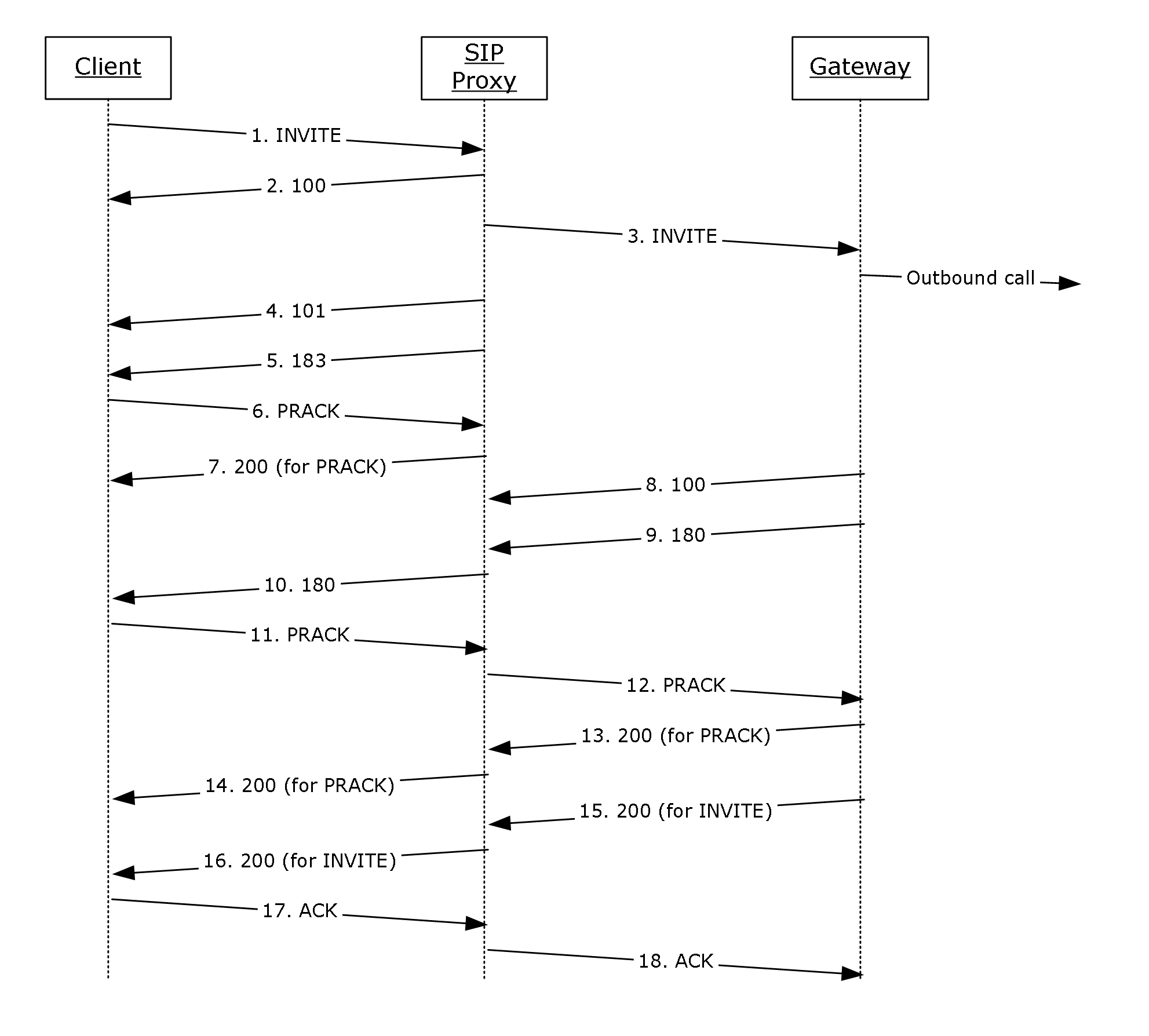 Figure 12: Outbound CallThe message in the following subsection illustrates the use of the ms-mediation-generated SIP header for outbound calls. For a diagram of the outbound call, see the preceding figure.Step 5: 183 Message Is Received by the Protocol ClientSIP/2.0 183 Session ProgressAuthentication-Info: NTLM rspauth="010000000000000008AC67ADF27DB686", srand="DF9D53C4", snum="103", opaque="B25450B8", qop="auth", targetname="server1.example.com", realm="SIP Communications Service"Via: SIP/2.0/TLS 10.56.66.167:3137;ms-received-port=3137;ms-received-cid=100FROM: "test1"<sip:test1@example.com>;tag=2b95504d65;epid=782abb8f70TO: <sip:+15555550100@example.com;user=phone>;epid=6477F45221;tag=b5bb1243e3CSEQ: 1 INVITECALL-ID: ca22890914c34bf8a7439dfe1e834420ms-mediation-generated: yesCONTENT-LENGTH: 740CONTENT-TYPE: application/sdp; charset=utf-8SERVER: RTCC/3.0.0.0 MediationServerv=0o=- 0 0 IN IP4 10.198.92.126s=sessionc=IN IP4 10.198.92.126b=CT:1000t=0 0m=audio 60625 RTP/SAVP 111 115 8 97 101c=IN IP4 10.198.92.126a=rtcp:60532a=candidate:ZHqwSbPvIZyDX24RjvIW4lryUx/QbdAiP7FyQ0yvTGo 1 Bx2Is+Wi/HJbdQKM3FIBKg UDP 0.900 10.198.92.126 60625a=candidate:ZHqwSbPvIZyDX24RjvIW4lryUx/QbdAiP7FyQ0yvTGo 2 Bx2Is+Wi/HJbdQKM3FIBKg UDP 0.900 10.198.92.126 60532a=crypto:2 AES_CM_128_HMAC_SHA1_80 inline:Pb+rI3y4U1xd47P8USsgDc/znOiBIv5s0Ev2abRT|2^31|1:1a=label:main-audioa=encryption:rejecteda=rtpmap:111 SIREN/16000a=fmtp:111 bitrate=16000a=rtpmap:115 x-msrta/8000a=fmtp:115 bitrate=11800a=rtpmap:8 PCMA/8000a=rtpmap:97 RED/8000a=rtpmap:101 telephone-event/8000a=fmtp:101 0-16a=ptime:20Step 10: 180 Message Is Received by the Protocol ClientSIP/2.0 180 RingingAuthentication-Info: NTLM rspauth="010000000000000008AC67ADF27DB686", srand="DF9D53C4", snum="103", opaque="B25450B8", qop="auth", targetname="server1.example.com", realm="SIP Communications Service"Via: SIP/2.0/TLS 10.56.66.167:3137;ms-received-port=3137;ms-received-cid=100FROM: "test1"<sip:test1@example.com>;tag=2b95504d65;epid=782abb8f70TO: <sip:+15555550100@example.com;user=phone>;epid=6477F45221;tag=b5bb1243e3CSEQ: 1 INVITECALL-ID: ca22890914c34bf8a7439dfe1e834420CONTENT-LENGTH: 0SecuritySecurity Considerations for ImplementersNone.Index of Security ParametersNone.Appendix A: Product BehaviorThe information in this specification is applicable to the following Microsoft products or supplemental software. References to product versions include released service packs.Microsoft Office Communicator 2007Microsoft Office Communicator 2007 R2Microsoft Office Communications Server 2007Microsoft Office Communications Server 2007 R2Microsoft Lync 2010Microsoft Lync Server 2010Microsoft Lync Client 2013/Skype for BusinessMicrosoft Lync Server 2013Microsoft Skype for Business 2016Microsoft Skype for Business Server 2015Exceptions, if any, are noted below. If a service pack or Quick Fix Engineering (QFE) number appears with the product version, behavior changed in that service pack or QFE. The new behavior also applies to subsequent service packs of the product unless otherwise specified. If a product edition appears with the product version, behavior is different in that product edition.Unless otherwise specified, any statement of optional behavior in this specification that is prescribed using the terms SHOULD or SHOULD NOT implies product behavior in accordance with the SHOULD or SHOULD NOT prescription. Unless otherwise specified, the term MAY implies that the product does not follow the prescription.<1> Section 2.2.9:  This header is not available in Office Communicator 2007, Office Communicator 2007 R2, Office Communications Server 2007, Office Communications Server 2007 R2, Lync 2010, or Lync Server 2010.<2> Section 3.2:  Office Communications Server 2007, Office Communicator 2007: This behavior is not supported.<3> Section 3.2:  Office Communications Server 2007, Office Communicator 2007: This behavior is not supported.<4> Section 3.2:  Office Communications Server 2007, Office Communicator 2007: This behavior is not supported.<5> Section 3.2:  Office Communications Server 2007, Office Communicator 2007: This behavior is not supported.<6> Section 3.2:  Office Communications Server 2007, Office Communicator 2007: This behavior is not supported.<7> Section 3.5:  Office Communications Server 2007, Office Communicator 2007: This behavior is not supported.<8> Section 3.6:  Office Communications Server 2007, Office Communicator 2007, Office Communications Server 2007 R2, Office Communicator 2007 R2: This behavior is not supported.<9> Section 3.7:  Office Communications Server 2007, Office Communicator 2007, Office Communications Server 2007 R2, Office Communicator 2007 R2: This behavior is not supported.<10> Section 3.8:  Office Communications Server 2007, Office Communicator 2007, Office Communications Server 2007 R2, Office Communicator 2007 R2: This behavior is not supported.<11> Section 3.9:  This behavior is not supported in Office Communicator 2007, Office Communicator 2007 R2, Lync 2010, Office Communications Server 2007, Office Communications Server 2007 R2, or Lync Server 2010.Change TrackingNo table of changes is available. The document is either new or has had no changes since its last release.IndexAAbstract data model   anonymous phone URI 20   isGateway parameter 16   ms-accepted-content-id header 21   ms-bypass option tag 21   ms-call-source header 18   ms-early-media option tag 19   ms-mediation-generated header 23   ms-trunking-peer header 22   phone-context parameter 17Anonymous phone URI 20   abstract data model 20   higher-layer triggered events 20   initialization 20   local events 20   message processing 20   timer events 20   timers 20Anonymous Phone URI message 14Applicability 11CCapability negotiation 11Change tracking 60Contact header   isGateway parameter 16EExamples 24   isGateway SIP contact header parameter 24   ms-accepted-content-id SIP header 45   ms-bypass option tag      inbound call 38      outbound call 41   ms-bypass SIP supported header option tag 38   ms-call-source SIP header 32   ms-early-media SIP supported header option tag 34   ms-mediation-generated SIP header 54   ms-trunking-peer SIP header 51   phone-context SIP URI parameter 28   Supported header      ms-bypass option tag         inbound call 38         outbound call 41FFields - vendor-extensible 12GGlossary 7HHigher-layer triggered events   anonymous phone URI 20   isGateway parameter 16   ms-accepted-content-id header 22   ms-bypass option tag 21   ms-call-source header 18   ms-early-media option tag 19   ms-mediation-generated header 23   ms-trunking-peer header 22   phone-context parameter 17IImplementer - security considerations 57inbound call examples   isGateway SIP contact header parameter      200 message sent from UAC 25      INVITE message received by UAC 24   ms-accepted-content-id SIP header      200 message sent by protocol client 47      INVITE message received by protocol client 45   ms-bypass SIP supported header option tag      200 message sent by protocol client 40      INVITE message received by protocol client 39   ms-call-source SIP header      200 message sent from UAC 34      605 message sent from UAC 33      INVITE message received by UAC - step 2 32      INVITE message received by UAC – step 8 33   ms-trunking-peer SIP header      INVITE message received by protocol client 52   phone-context SIP URI parameter      200 message sent from UAC 29      INVITE message received by UAC 28Index of security parameters 57Informative references 9Initialization   anonymous phone URI 20   isGateway parameter 16   ms-accepted-content-id 22   ms-bypass option tag 21   ms-call-source header 18   ms-early-media option tag 19   ms-mediation-generated header (section 3.9.3 23, section 6 58)   ms-trunking-peer 22   phone-context parameter 17Introduction 7isGateway 16   abstract data model 16   higher-layer triggered events 16   initialization 16   local events 16   message processing 16   timer events 16   timers 16isGateway message 13isGateway SIP contact header parameter example 24   inbound call 24      200 message sent from UAC 25      INVITE message received by UAC 24   outbound call 26      200 message received by UAC 27      INVITE message sent from UAC 26LLocal events   anonymous phone URI 20   isGateway parameter 16   ms-accepted-content-id header 22   ms-bypass option tag 21   ms-call-source header 19   ms-early-media option tag 20   ms-trunking-peer header 23   phone-context parameter 18MMessage processing   anonymous phone URI 20   isGateway parameter 16   ms-accepted-content-id header 22   ms-bypass option tag 21   ms-call-source header 19   ms-early-media option tag 19   ms-mediation-generated header 23   ms-trunking-peer header 22   phone-context parameter 18Message syntax 13Messages   Anonymous Phone URI 14   isGateway 13   ms-accepted-content-id 14   ms-bypass 14   ms-call-source 14   ms-early-media 14   ms-mediation-generated 15   ms-trunking-peer 15   phone-context 13   syntax 13   transport 13ms-accepted-content-id 21   abstract data model 21   higher-layer triggered events 22   initialization 22   local events 22   message processing 22   timer events 22   timers 22ms-accepted-content-id message 14ms-accepted-content-id SIP header example 45   inbound call 45      200 message sent by protocol client 47      INVITE message received by protocol client 45   outbound call 48      200 message received by protocol client 51      INVITE message sent by protocol client 48ms-bypass 20   abstract data model 21   example      inbound call 38      outbound call 41   higher-layer triggered events 21   initialization 21   local events 21   message processing 21   timer events 21   timers 21ms-bypass message 14ms-bypass SIP supported header option tag example 38   inbound call 38      200 message sent by protocol client 40      INVITE message received by protocol client 39   outbound call 41      200 OK message received by protocol client 44      INVITE message sent by protocol client 42ms-call-source (section 3.3 18, section 3.4 19)   abstract data model 18   higher-layer triggered events 18   initialization 18   local events 19   message processing 19   timer events 19   timers 18ms-call-source message 14ms-call-source SIP header example 32   inbound call 32      605 message sent from UAC 33      I200 message sent from UAC 34      INVITE message received by UAC – step 2 32      INVITE message received by UAC – step 8 33   outbound call 34ms-early-media   abstract data model 19   higher-layer triggered events 19   initialization 19   local events 20   message processing 19   timer events 20   timers 19ms-early-media message 14ms-early-media SIP supported header option tag example 34   inbound call 34   outbound call 35      183 message received by UAC 36      200 message received by UAC 37      INVITE sent from UAC 35ms-mediation-generated 23   abstract data model 23   higher-layer triggered events 23   initialization (section 3.9.3 23, section 6 58)   message processing 23   other local events 23   timer events 23   timers 23ms-mediation-generated message 15ms-mediation-generated SIP header example 54   outbound call 55      180 message received by protocol client 56      183 message received by protocol client 55ms-trunking-peer 22   abstract data model 22   higher-layer triggered events 22   initialization 22   local events 23   message processing 22   timer events 22   timers 22ms-trunking-peer message 15ms-trunking-peer SIP header example 51   inbound call 52      INVITE message received by protocol client 52   outbound call 53      200 message received by protocol client 54NNormative references 9OOther local events   ms-mediation-generated header 23outbound call examples   isGateway SIP contact header parameter      200 message received by UAC 27      INVITE message sent from UAC 26   ms-accepted-content-id SIP header      200 message received by protocol client 51      INVITE message sent by protocol client 48   ms-bypass SIP supported header option tag      200 OK message received by protocol client 44      INVITE message sent by protocol client 42   ms-early-media SIP supported header option tag      183 message received by UAC 36      200 message received by UAC 37      INVITE sent from UAC 35   ms-mediation-generated SIP header      180 message received by protocol client 56      183 message received by protocol client 55   ms-trunking-peer SIP header      200 message received by protocol client 54   phone-context SIP URI parameter      200 message received by UAC 31      INVITE message sent from UAC 30Overview (synopsis) 10PParameters - security index 57phone-context 16   abstract data model 17   higher-layer triggered events 17   initialization 17   local events 18   message processing 18   timer events 18   timers 17phone-context message 13phone-context SIP URI parameter example 28   inbound call 28      200 message sent from UAC 29      INVITE message received by UAC 28   outbound call 30      200 message received by UAC 31      INVITE message sent from UAC 30Preconditions 11Prerequisites 11Product behavior 58RReferences 9   informative 9   normative 9Relationship to other protocols 11SSecurity   implementer considerations 57   parameter index 57SIP headers   ms-accepted-content-id 21   ms-bypass option tag 20   ms-call-source 18   ms-early-media option tag 19   ms-mediation-generated 23   ms-trunking-peer 22SIP URI   phone-context parameter 16Standards assignments 12Supported header   ms-bypass option tag      example         inbound call 38         outbound call 41TTimer events   anonymous phone URI 20   isGateway parameter 16   ms-accepted-content-id header 22   ms-bypass option tag 21   ms-call-source header 19   ms-early-media option tag 20   ms-mediation-generated header 23   ms-trunking-peer header 22   phone-context parameter 18Timers   anonymous phone URI 20   isGateway parameter 16   ms-accepted-content-id header 22   ms-bypass option tag 21   ms-call-source header 18   ms-early-media option tag 19   ms-mediation-generated header 23   ms-trunking-peer header 22   phone-context parameter 17Tracking changes 60Transport 13VVendor-extensible fields 12Versioning 11DateRevision HistoryRevision ClassComments4/4/20080.1NewInitial version4/25/20080.2MinorUpdated based on feedback6/27/20081.0MajorUpdated and revised the technical content.8/15/20081.01MinorRevised and edited the technical content.9/12/20081.02MinorRevised and edited the technical content.12/12/20082.0MajorUpdated and revised the technical content.2/13/20092.01MinorRevised and edited the technical content.3/13/20092.02MinorRevised and edited the technical content.7/13/20092.03MajorRevised and edited the technical content8/28/20092.04EditorialRevised and edited the technical content11/6/20092.05EditorialRevised and edited the technical content2/19/20102.06EditorialRevised and edited the technical content3/31/20102.07MajorUpdated and revised the technical content4/30/20102.08EditorialRevised and edited the technical content6/7/20102.09EditorialRevised and edited the technical content6/29/20102.10EditorialChanged language and formatting in the technical content.7/23/20102.10NoneNo changes to the meaning, language, or formatting of the technical content.9/27/20103.0MajorSignificantly changed the technical content.11/15/20103.0NoneNo changes to the meaning, language, or formatting of the technical content.12/17/20103.0NoneNo changes to the meaning, language, or formatting of the technical content.3/18/20113.0NoneNo changes to the meaning, language, or formatting of the technical content.6/10/20113.0NoneNo changes to the meaning, language, or formatting of the technical content.1/20/20124.0MajorSignificantly changed the technical content.4/11/20124.0NoneNo changes to the meaning, language, or formatting of the technical content.7/16/20124.0NoneNo changes to the meaning, language, or formatting of the technical content.10/8/20124.0.1EditorialChanged language and formatting in the technical content.2/11/20134.0.1NoneNo changes to the meaning, language, or formatting of the technical content.7/30/20134.0.1NoneNo changes to the meaning, language, or formatting of the technical content.11/18/20134.0.1NoneNo changes to the meaning, language, or formatting of the technical content.2/10/20144.0.1NoneNo changes to the meaning, language, or formatting of the technical content.4/30/20144.1MinorClarified the meaning of the technical content.7/31/20144.2MinorClarified the meaning of the technical content.10/30/20144.2NoneNo changes to the meaning, language, or formatting of the technical content.3/30/20155.0MajorSignificantly changed the technical content.9/4/20155.0NoneNo changes to the meaning, language, or formatting of the technical content.7/15/20165.0NoneNo changes to the meaning, language, or formatting of the technical content.9/14/20165.0NoneNo changes to the meaning, language, or formatting of the technical content.9/29/20165.0NoneNo changes to the meaning, language, or formatting of the technical content.